永川府办发〔2021〕98号重庆市永川区人民政府办公室关于印发永川区大数据产业发展“十四五”规划的通知各镇人民政府、街道办事处，区政府各部门，有关单位：《永川区大数据产业发展“十四五”规划》已经区政府第167次常务会审议通过，现印发给你们，请结合实际认真贯彻落实。                      重庆市永川区人民政府办公室                          2021年9月3日（此件公开发布）永川区大数据产业发展“十四五”规划目  录永川区大数据产业发展“十四五”规划大数据产业，是以数据及数据所蕴含的信息价值为核心生产要素，通过数据技术、数据产品、数据服务等形式，使数据与信息价值在各行业经济活动中得到充分释放的赋能型产业。当前，随着数字经济在全球加速推进以及5G、人工智能、物联网等相关技术的快速发展，数据已成为影响全球竞争的关键战略性资源，全球新一轮科技革命和产业变革正在加速演进。2020年4月，中共中央、国务院发布《关于构建更加完善的要素市场化配置体制机制的意见》，将“数据”明确作为新的生产要素，并提出“加快培育数据要素市场”，数据要素市场化配置上升为国家战略，将对未来经济社会发展产生深远影响。重庆市高度重视大数据发展。2018年3月，重庆市委市政府印发《重庆以大数据智能化为引领的创新驱动发展战略行动计划》（渝委发〔2018〕13号），明确将大数据产业作为12大重点智能产业之一，提出加速互联网、大数据、人工智能同实体经济深度融合发展，壮大智能产业规模，加快发展数字经济。2020年，重庆市政府相继印发《重庆建设国家数字经济创新发展试验区工作方案》和《重庆市建设国家新一代人工智能创新发展试验区实施方案》，将进一步提升数据要素价值，推进数字技术创新应用，赋能经济社会高质量发展。随着“一带一路”、长江经济带发展、新时代西部大开发、成渝地区双城经济圈建设等国家重大战略深入实施，重庆在国家发展全局中的地位更加突出、作用更加明显，永川作为“成渝地区双城经济圈重要节点、重庆主城都市区战略支点”，也将迎来更多的发展机遇、更大的发展潜力、更广阔的发展前景。为贯彻落实国家、重庆市、永川区“十四五”规划，深入实施国家“大数据发展战略”，抢抓成渝地区双城经济圈建设发展机遇，加快推动永川大数据产业发展，构造引领成渝的大数据产业发展高地，助推永川高质量发展和高品质生活，对标重庆数字产业发展“十四五”规划，特编制本规划，规划期为2021年至2025年。一、永川区发展现状与面临形势（一）发展基础1.大数据产业发展沃土厚植永川区作为“成渝地区双城经济圈重要节点、重庆主城都市区战略支点”，综合经济实力再上新台阶。2020年，地区生产总值总量突破千亿元，年均增长9%，城乡常住居民收入突破4.2万元、2.1万元，人均地区生产总值超过8万元。工业转型升级成效显著，战略性新兴产业产值占比达到24.3%。区域性综合交通物流枢纽初具雏形，“一环十射”高速公路格局全面形成，渝昆高铁过境永川正式启动建设，重庆第二机场毗邻永川，永川“高铁水空轨”交通要素领先渝西。永川是国家卫生城市、全国森林城市、全国绿化模范城市，是国家高新区、国家新型工业化产业示范基地、国家城乡融合发展试验区，是国家《成渝地区双城经济圈建设规划纲要》明确支持建设的现代制造业基地、西部职教基地和川南渝西融合发展试验区，具备发展大数据产业的良好基础。区委区政府从2008年开展全力发展大数据产业初心不改，始终坚持“一张蓝图”干到底，沉心静气谋发展，先后出台“大数据20条”“职教24条”等政策，加强项目合作、市场开放和产业平台建设，与企业合作实施服务公社、智慧教育、协同办公平台、智慧停车等一大批新型智慧城市项目，重庆云谷·永川大数据产业园成为全市最具规模的大数据及信息服务产业基地，80平方公里科技生态城启动规划建设，为大数据产业发展提供应用示范、丰富土壤和良好营商环境。2.大数据产业发展势头强劲深入实施以大数据智能化为引领的创新驱动发展战略，持续深耕培育，狠抓载体建设、机制创新、招商引资、企业服务、科技成果转化和产业平台建设，全力培育产业创新主体，大数据产业发展领跑全市。重庆云谷·永川大数据产业园聚焦发展服务外包、自动驾驶、数字影视、数据标注、内容审核、直播电商等产业，先后引进香港电信盈科、重庆先特、携程海外总部、达瓦大数据先进影像中心、百度西部自动驾驶开放测试基地、爱奇艺永川文创园、中国人民大学文化科技院西部分园、云集数字农品总部项目等重点项目，基本实现产业向数据处理、人工智能、数字内容、电子商务等方向升级转型，高规格建成西南数据处理交付基地，成为重庆地区单体最大的大数据产业园。截至2020年，全区累计入驻大数据企业410余家，投用产业楼宇超过70万方形成“一园五区”发展格局，大数据产业产值实现282亿元，从业人员超过1.5万人。3.数字基础设施建设稳步推进区委区政府高度重视数字基础设施建设，为大数据产业发展提供了坚实基础。截至2020年，宽带网络延伸覆盖加快推进，光纤入户率实现90%以上，城镇宽带覆盖率、城区道路、农村4G网络覆盖率达100%，实现城区、农村、A级景区、高速公路和铁路等区域全覆盖。建成5G基站近2000个、5G网络体验区13个，建设数量位居渝西地区前列。中新（重庆）国际互联网数据专用通道开通，重庆云谷·永川大数据产业园是中新国际数据通道七大接入园区之一。4.数据资源管理体系初步建立制定出台《重庆市永川区全面推行“云长制”实施方案》和《永川区信息系统迁云和内部整合计划》，完成全区各部门27个自建信息系统的迁移上云及31个系统的整合，系统迁云率达到96.4%，整合率达到58.5%。制定实施《永川区政务信息化项目建设管理暂行办法》，强化资源统筹和项目管理，从源头加强数据管理。编制《永川区政务数据资源目录》，梳理全区1040个数据目录，其中188个目录上报市级，加快推进数据“聚通用”。持续推进政务协同办公平台升级，依托智慧永川协同办公平台和综合服务平台基础支撑功能和通用组件，分步升级建设全区重点部门内部行政办公、视频会议、督查督办、事务协同、移动办公等内部业务应用，实现跨部门业务协同和数据共享交换。5.科技创新能力不断提升永川区是国家级高新技术开发区和国家级创新创业示范区，科技创新能力走在全市全列。截至目前，永川区R&D占比为3%，全区建成市级以上研发平台92个，市级以上孵化平台15个，入选“重庆英才”10人，高新技术企业163家，科技型企业771家，全区战略性新兴产业占比24.9%，综合科技创新指数71.55%。永川是“科创中国”首批22个试点城市之一，牵头组建立重庆市大数据人才产业联盟，联合全国各地大中专院校102所，建成年培育产业人才30000名的大数据产业人才“蓄水池”和“政产学研用”一体化的创新创业共同体。（二）存在问题1.大数据产业竞争力不强永川区大数据产业规模体量较大，但总体竞争力不强。在龙头企业方面，先后引进阿里巴巴、百度、航天科工、携程、知道创宇等大数据产业龙头企业，但龙头企业辐射带动能力不强，产业链尚未形成规模化。技术创新方面，企业以大数据处理应用为主，大数据基础研究、关键技术研发和创新应用能力相对较弱，企业整体核心竞争力不强。在数据中心建设方面，两江新区、江北、九龙坡、南岸、巴南、长寿、涪陵、大足、云阳、梁平和开州等11个区县布局数据中心，两江新区已建设两江国际云计算产业园，永川区在数据计算、存储等领域基础还比较薄弱，大数据产业基础支撑能力不足。2.大数据产业高端人才缺乏当前，大数据产业发展进入爆发期，人才需求骤增、人才竞争日趋激烈，加之北京、上海、深圳、杭州、广州等发达地区对高端人才的虹吸效应，大数据人才引进难度不断增大。根据重庆邮电大学《2020年重庆市大数据智能化人才蓝皮书》显示，2020年重庆市高校大数据智能化相关专业应届毕业生中本科生占比88.9%，硕士研究生占比10.3%，博士研究生占比0.8%，全市大数据产业高端人才占比较低且大部分流入两江新区、渝中区和渝北区等主城区龙头企业，永川区吸引落户的大数据产业高端人才相对较少。永川是西部职业教育基地，有高等院校17所、在校生14.4万人，但大数据人才培育供给体系建设刚起步，产教融合发展成效尚未显现。3.大数据政策支撑体系不足永川区高度重视大数据产业发展，在西部市区率先制定出台《加快永川大数据产业发展的意见》和《加快大数据产业发展政策实施细则（试行）》，明确提出支持大数据科技创新、大数据人才培养和大数据企业创新发展，但与其他先进发达城市相比，永川区针对大数据企业的产业扶持、创新支持和招商引资政策的标准额度、帮扶力度、优惠程度和支撑效率等都还远不如沿海城市，甚至不如其他的一些西部地区和重庆市内其他区县。同时，支持政策主要聚焦于原有领域和业态，对大数据产业发展的新领域、新模式、新业态等的政策支持不够、帮扶力度不大。4.大数据融合赋能成效不显目前，永川大数据产业融合应用主要集中在政务、金融、服务外包、软件信息、数据处理、信息审核等领域，引进关联企业200余家，开发建设智慧应用11个，但主要集中在政府管理、城市治理、民生服务等方面，与工业、农业、现代服务业等的融合程度较低，经济社会转型发展赋能作用发挥尚不明显。同时，具有自主知识产权的典型行业应用、创新应用的解决方案不多，传统领域数字化转型的主动性、积极性仍有待提升，大数据融合应用推广进程缓慢，大数据产业带动赋能传统产业转型升级和创新发展能力不强。5.数据共享开放进程缓慢数据要素作为驱动数字经济发展的关键生产要素，是催生新经济新业态的关键养分。目前永川区虽已建设政务数据共享交换平台，但各部门信息系统之间互联互通、共享程度不高，“烟囱式”信息系统建设问题突出，各部门数据共享交换尚未起步，加之部分信息系统由国家、市级建设和垂管，区级层面尚无数据资源留存权限，增加数据共享交换的难度，数据孤岛林立、共享数据不全、数据质量不高等问题突出。同时，由于当前数据共享开放、开发使用等法律法规、体制机制等尚不完善，数据流通交易、开发利用等存在一定困难，数据资源要素作用难以有效发挥。（三）面临机遇1.数字经济发展成为全球共识，为大数据产业发展带来新契机当前，全球新一轮科技革命和产业变革正在孕育兴起，世界经济已进入以数字化、网络化、智能化为显著特征的发展新阶段，世界主要国家纷纷将数字经济作为振兴实体经济、培育经济新动能的重要战略，发展数字经济已成为全球共识。随着数字经济的迅速发展，世界各国对数字资源依赖程度不断加深，国家竞争焦点迅速从资本、劳动力转向数字资源的争夺，数据已成为影响全球竞争的关键性战略资源。特别是突如其来的新冠肺炎疫情，在给各行各业带来前所未有的挑战时，加速促进数字化技术和产业变革，大数据在助力疫情防控和复工复产中大放异彩，“数据驱动”价值日益凸显。永川是重庆大数据产业单体规模最大、发展潜力最优区，已形成大数据产业发展先发优势和良好基础，未来，随着数字经济的迅猛发展，大数据加速向经济社会各行业领域渗透，不断催生新产品、新应用、新业态，永川大数据产业发展有望迎来快速增长期。2.产业转型成为发展大趋，为大数据产业发展带来新机遇产业转型升级是推动经济高质量发展的必然趋势，传统产业自身在转型过程中存在着明显的短板，而推动大数据与传统产业融合发展为产业转型升级提供了最为有效的途径。永川区作为现代制造业基地，集聚了汽摩及零部件、智能装备、电子信息、先进材料等主导工业，在工业转型升级过程中将对大数据产业有着迫切的市场和技术需求。同时，随着国内产业进行新一轮的结构转型升级，产业布局调整和转移趋势日益凸显，为中西部地区加快承接珠三角和东部沿海地区产业转移提供关键机遇。永川区作为“成渝地区双城经济圈重要节点、重庆主城都市区战略支点”，具有承接东南部沿海地区产业转移的实力，这将推动永川区数据中心建设、智慧城市建设等领域的快速发展，为永川区大数据产业发展提供机会。3.实施成渝双城经济圈战略，为大数据产业发展提供新空间永川是成渝地区双城经济圈重要节点，重庆主城都市区战略支点，《成渝地区双城经济圈建设规划纲要》明确支持永川建设现代制造业基地、西部职教基地、共建川南渝西融合发展试验区等，为永川带来诸多政策利好、项目利好，有利于我区在更高层次、更大范围扩大开放、深化合作、配置资源。2020年5月，川渝签订《深化川渝合作推动成渝地区双城经济圈大数据协同发展合作备忘录》，明确提出成渝地区未来将从推动数据要素流通、推动智能化应用共创共享、深化中新国际数据通道合作、开展大数据标准化体系研究、推动数字产业发展五个方面开展深度合作，为永川融入成渝地区大数据产业发展指明方向。此外，重庆推动“一区两群”协调发展、主城都市区融合发展，有利于我区进一步发挥优势、彰显特色，充分释放发展潜能，推动大数据产业高质量发展。4.智慧城市建设加速推进，为大数据产业发展提供新支撑大数据是新型智慧城市各领域实现“智慧化”的关键性支撑技术。当前，市委市政府高度重视永川发展，要求永川打造高质量发展先行区、高品质生活示范区，加速推进永川新型智慧城市建设。随着智慧政务、智慧交通、智慧医疗等大数据应用加速推广普及，将带来丰富的应用场景和巨大的市场需求，为大数据产业发展提供了丰厚土壤。另一方面，随着新型智慧城市从传统的技术驱动向应用驱动的转变，将不再局限于简单的信息化建设，而是打造以数据驱动为核心的智慧城市运营管理体系，将对永川大数据产品供给能力、技术创新水平以及数字基础设施建设、数据资源“聚通用”等方面提出更高标准与要求，倒逼永川大数据产业高质量发展。（四）面临挑战1.世界发展出现变局，对大数据产业发展提出新要求当前，世界正经历百年未有之大变局，国际政治经济形势日趋复杂，贸易保护主义、单边主义、民粹主义等逆全球化思潮暗流涌动，全球不确定性和不稳定因素增多，产业链、价值链正加速重构。各国大数据产业发展战略布局步伐加快，大数据技术和产业的重要地位日益突出，加之新一轮科技革命和产业变革带来的新陈代谢和激烈竞争前所未有，科技成果转化速度明显加快，人才、专利、标准、数据等战略性创新资源争夺越发激烈，产业合作面临深度调整，将对永川承接国内外大数据产业转移、引进科技成果转化、开展对外合作等提出更高要求和全新挑战。2.区域发展竞争加剧，对大数据产业发展提出新难题随着“数字中国”战略深入实施，全国各级各地政府竞相发力，把发展大数据产业作为增强核心竞争力、推动新旧动能转换、打造经济发展新引擎的突破口和创新点。北京、上海、广东等先进地区加快发展大数据产业，已形成明显竞争优势。贵州、云南等周边地区发挥本地优势，打造了“云上贵州”“一部手机游云南”等具有区域特色的主题品牌；市内两江新区、渝北区、南岸区、合川区等区县不断加强大数据产业培育发展力度，大数据产业招商引资竞争日趋激烈，对产业发展的支持政策、技术创新、运营服务、营造环境等方面提出更高要求，永川发展大数据产业将面临前所未有的挑战和“白热化”的竞争。3.大数据技术加速演进，对大数据产业发展提出新挑战近年来，大数据技术内涵随着大数据时代发展不断演进和加速拓展，从最初面向海量数据的存储、处理、分析等需求的核心技术向数据要素的管理、应用、流通、安全等其他需求的周边技术延展，逐渐形成跨越多个学科、庞大复杂的大数据技术体系，成为大数据产业发展的核心能力。同时，大数据应用场景的多样化需求“井喷式”增长，催生大数据的新技术、新应用、新产品呈“指数级”发展。与同类城市相比，永川区在大数据产业承接、人才引进、生态建设、发展环境等方面竞争优势不突出。大数据技术应用产品“指数级”迭代创新，将对永川大数据产业发展带来前所未有的新挑战。4.数据安全日益突出，对大数据产业发展提出新考验大数据时代，社会正在快速进入万物互联的智能化时代，数据收集和存储更加快捷，数据规模急速增加，数据应用层出不穷，数据跨境流动更加频繁，数据交易逐步实现，数据安全形势严峻，数据安全事件造成的破坏从虚拟空间向现实物理世界扩散，对大数据产业发展提出全新的、更高的安全要求。同时，由于国家层面、重庆市级层面数据应用管理的法律法规尚在制定和不断完善的过程中，导致在数据的感知采集、通信传输、管理应用、共享开放、开发利用等方面还存在很多“真空”和“灰色”地带，给大数据产业发展带来诸多“不可预见”“难以发现”的安全风险。二、总体规划（一）总体思路以习近平新时代中国特色社会主义思想为指导，深入贯彻落实党的十九大和十九届二中、三中、四中、五中全会精神，围绕习近平总书记对重庆提出的重要指示要求，坚持新发展理念，融入新发展格局，深入实施以大数据智能化为引领的创新驱动发展战略行动计划，抢抓成渝地区双城经济圈建设发展机遇，以延伸完善产业链条、促进大数据融合赋能、提升自主创新能力、加强人才培育为抓手，以加强数字基础设施建设、推进数据开放共享、创新产业数据应用为支撑，着力打造数据富集、产业先进、创新活跃、应用繁荣的大数据产业生态体系，推动大数据产业与经济社会全面深度融合，加快构建重庆市大数据赋能发展先行区、成渝地区大数据产业创新发展引领区，让大数据产业成为永川新型就业涵养池和新兴产业孵化器，以数赋能永川建设高质量发展先行区、高品质生活示范区（逻辑架构见下图）。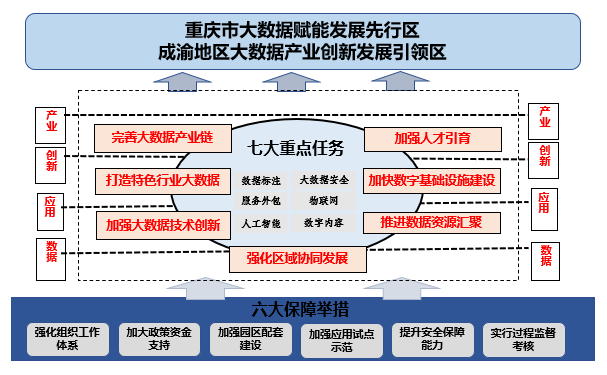 图1 永川区大数据产业发展规划逻辑架构图（二）基本原则要素驱动，以数赋能。坚持以数据为关键要素，以价值释放为核心，以数据赋能为主线，持续推进产业链升级延伸，不断深化数据政用、民用、商用，赋能传统产业数字化发展，推进数字产业化创新发展。政府引导，企业主体。充分发挥政府统筹作用，注重政府推动与市场运营有机结合，构建支持产业创新发展的政策环境。强化企业主体地位，构建支持企业创新发展的生态体系，激发企业活力和创造力，提升大数据产业竞争力。应用驱动，创新引领。加强项目释放、资源开放、试点示范，推进大数据在各行业各领域深化应用，以应用促创新，以创新促发展，增强企业创新能力。强化产品和服务融合、技术和产业融合、产业和应用融合，推进创新要素向大数据产业集聚，促进产业融合创新和科技成果转化，增强产业发展内生动力。开放合作，区域协同。主动融入西部大开发、长江经济带及“一带一路”建设，全面等高对接、主动担当作为，努力扩大对外开放，切实加强交流合作，加速集聚国内外产业、人才、资金和技术资源，以成渝地区双城经济圈建设和“一区两群”协调发展为契机，协同推进川南渝西大数据产业发展。规范有序，保障安全。加快数据管理应用的法规制度、标准规范和工作机制建设，建立健全大数据治理体系，助推大数据产业规划有序发展，加快大数据产业基础设施建设，加强大数据安全管理和防护体系建设，强化数据安全管理责任落实，为大数据产业发展提供安全保障。（三）发展目标建成重庆市大数据赋能发展先行区。充分发挥大数据对经济社会发展的创新驱动作用，深入推进大数据与工业制造、农业生产、现代服务以及城市治理、民生服务、生态宜居等领域的融合应用，持续优化大数据产业发展环境，培育应用大数据新要素，形成大数据产业与传统产业融合发展、与新兴产业协同发展、以数赋能推进永川高质量发展的新格局，建成重庆市大数据赋能发展先行区，让大数据产业成为永川新兴产业的“孵化器”。建成成渝地区大数据产业创新发展引领区。充分发挥西部职业教育基地的科研和人才资源优势，做大做强重庆市大数据产业才人联盟，加强高端人才引进，加快应用人才培育，加快“政产研学用”服务体系建设，加快大数据产业创新资源融合、创新企业聚集、创新平台建设、创新能力培育，形成大数据产业技术创新和新经济、新业态互促互助、协同发展的新生态，建成成渝地区大数据产业创新发展引领区，让大数据产业成为永川新型就业的“涵养池”。（四）具体目标到2025年，建成成渝地区乃至全国最具影响力的大数据产业高地，大数据自主创新深入推进，大数据应用场景加快建设，大数据产业收入达到1000亿元，年增长率27%以上。——产业规模跨越发展。重庆云谷·永川大数据产业园孵化、承载能力明显增强，建成集数据采集、挖掘分析、可视化、交易、安全和应用服务于一体的产业链，形成一批有市场竞争力的品牌企业、重点项目和拳头产品。到2025年，培育龙头企业10家、高成长创新企业50家、中小微企业和创新团队500个，形成数据富集、产业先进、创新活跃、应用繁荣的大数据生态体系。——创新实力显著增强。集聚一批具有行业影响力的领军人才、产业主体、科研院所和高等院校，大数据软硬件产品、服务、解决方案、人才培养、基础研究等方面的供给能力不断提升，大数据在政务领域、公共服务领域、行业应用领域应用不断深入。到2025年，建成大数据领域市级创新平台20个，国家级创新平台5个，基本建成较完备的技术研发、人才培养和创新创业公共服务体系。——数据资源高效汇聚。大数据基础设施建设不断完善，持续推动千兆光纤宽带建设，不断提升5G网络覆盖水平和服务器支撑能力，率先建立专业数据存储分中心。深入推进数据资源“聚通用”，基本建立科学、完备、可行的数据共享流通机制，加速释放数据资源的商用、民用、政用价值。到2025年，数据资源部门间共享率达到100%，公共数据资源社会开放率达98%。——融合应用繁荣发展。发挥大数据在服务经济社会民生的支撑作用和引领产业转型升级的核心作用，在政府治理、智能制造、农业农村、民生服务等领域的示范应用成效显著，形成一批拥有自主知识产权的行业应用解决方案，数据驱动下的跨界创新和融合高度活跃。到2025年，大数据融合应用示范10个以上，打造引领成渝地区的智慧城市新高地。表1 永川区大数据产业发展目标预测三、主要任务及重点工程（一）完善大数据产业链，推进产业高质量发展1.做大做强大数据核心产业数据标注产业。完善招商引资机制，推动股权合作、轻资产入驻、政府购买服务等新模式应用，招引一批投资强度大、带动力强的项目。发挥大数据产业园优势，积极引进国内外数据标注优势企业，加快建设西南数据处理基地，进一步壮大永川区数据标注产业。加快推动数据标注在智能网联汽车、医疗、教育、文化旅游等领域的规模化应用。鼓励企业参与数据标注相关的各类国家、行业、团体标准研制，以标准引领技术发展和水平提升。大数据安全产业。充分发挥龙头企业引领带动作用，积极引进一批从事虚拟化安全、云安全、数据流动监控与追溯、数据安全隔离与加密、数据隐私保护、数据备份与恢复、安全智能感知等主流设备和系统的研发和生产企业。大力发展高可用、高稳定、高性能防火墙、入侵防御、安全隔离与信息交换系统等产品，发展安全评测、安全监测、安全运维等安全服务。围绕视频内容、图片内容、音频内容、文本内容等领域，加快引进数据审核企业，培育壮大数据审核集群。大数据软件产业。发展基于大数据技术的基础软件，面向语音识别、图像处理、文本挖掘等热点领域，着力推动基于大数据的智能分析软件研发设计。面向智慧生活与智慧城市领域，培育发展基于大数据的数字视听、游戏娱乐、智慧安防等行业应用软件。鼓励和支持本地软件企业从单一的软件产品开发向软件产品开发、应用解决方案到运营维护的模式发展，拓展企业产品线。2.协同推进关联产业融合发展大数据+物联网。充分发挥永川智能终端产业基础优势，积极引进智能传感器、智能网关等物联网龙头企业，培育发展一批MEMS传感器、物联网智能管理系统软件等物联网软硬件产品，提升物联网数据采集支撑能力。鼓励区内物联网龙头企业建设基于大数据技术的物联网平台，实现对海量采集数据的存储、分析、处理。加快推进物联网与大数据在工业制造、农业生产和现代服务业等领域的融合应用，推动交通、城市管理、公共安全等智慧城市领域的物联网技术产品和服务的应用示范，打造一批物联网+大数据应用场景。大数据+人工智能。抢抓重庆市创建国家级新一代人工智能创新发展试验区机遇，发挥区内人工智能龙头企业引领带动作用，吸引优质企业来永川落地，推动产业集群集聚发展。加快推进大数据、人工智能等技术在交通、医疗、教育、公共安全等经济社会重点领域的融合应用，深度开发“大数据+人工智能”应用场景，形成特色应用示范。加快人工智能重点实验室、企业技术中心、应用孵化中心等创新平台建设，推进人工智能与5G、大数据等信息技术的深度融合创新，加快计算机视觉、语音识别、跨媒体感知等关键核心技术研发。大数据+数字内容。积极引进和培育数字视听技术研发、内容生产、信息服务等企业，着力培育发展影视制造、动漫游戏、虚拟现实等数字内容产业，争创国家级文化产业示范园区。围绕大数据、人工智能、AR/VR等关键技术，推动建设一批影音科技融合发展的技术创新平台，培育和发展新兴影音业态，努力构建影音行业高精尖产业机构。引导和支持数字内容龙头企业开放AR/VR平台和接口，为AR/VR开发者提供渠道、分发、开发引擎、SDK平台、云服务等生态支持。支持超高清视频内容生产，积极引进内容生产机构开展4K/8K等超高清视频生产，加大自制4K/8K节目力度，丰富超高清视频内容供给。大数据+服务外包。发挥我区职教资源和人力成本优势，依托重庆单体规模最大的大数据产业园的品牌和影响力，重点面向服务外包产业，积极引进国内外BPO龙头企业，打造服务外包产业集群。立足永川区服务外包产业现有基础，加快推进传统服务外包企业转型，鼓励服务外包企业开展基于大数据、物联网、云计算等技术所拓展的服务外包新业务，催生“众包”等服务外包新业态，形成服务外包产业发展新增长点。大数据+电子商务。积极引进大型电商平台，支持知名电商在永搭建区域性电商服务平台，鼓励有实力的企业自建电子商务平台，加快打造永川特色优势专业化电子商务品牌。积极引进国内优质直播电商平台、直播电商经纪公司、直播电商服务机构、MCN机构入驻，建设直播电商产业基地，推进直播电商产业快速集聚发展，为文化旅游、传统商贸等领域转型升级。着力培育发展新零售，支持电子商务企业有序推广“社交电商”“微信电商”“社区生活管家”等新模式。推进人工智能、大数据等新一代信息技术在电子商务中的应用，促进AI机器人咨询、广告精准投放、精准营销等应用，推动电子商务智能化、高端化发展。加强产品生产各环节的数据采集和关联分析，推动智能化设备设施在产品检测、流通、配送和交易中的应用，探索产供销一体化产品电子商务发展模式。推进大数据在物流配送中的应用，通过平台汇聚物流、电商数据，提供物流资源调度服务，开展电商监测，推动产品生产主体与各类电商大平台的低成本精准对接。大数据+智能网联汽车。支持企业、科研院校加大智能网联汽车研发力度，推进智能网联汽车复杂环境感知、车辆平台线控、自动驾驶系统、高级生物识别等核心技术攻关，加强车规级芯片、激光/毫米波雷达、惯性导航、智能车载终端等关键零部件的研发及应用。积极布局新能源汽车“大小三电”、燃料电池电堆及系统，氢气循环泵、空压机等燃料电池汽车核心零部件，加强新能源汽车配套能力，夯实智能网联汽车产业发展基础。推进智能网联汽车仿真测试、道路测试等技术发展与场景建设，打造车路协同测试示范区，加快推进智能网联汽车示范应用。3.培育壮大企业主体力量依托重庆云谷·永川大数据产业园，加大建链、强链、补链、延链力度，重点围绕大数据、人工智能、物联网、数字创意等产业方向，建立招商引资目标企业名录，着力引进中国大数据百强企业、中国软件百强企业、中国互联网百强企业等龙头企业，加快促进大数据产业规模发展。以应用促产业，突出项目牵引，将企业引进和大数据资源平台、大数据行业应用等项目实施相结合，加快大数据企业招引。完善企业公共服务体系，提供工商登记、企业宣传、法务咨询、应用推广、金融服务、政策咨询等专业化公共服务，推动发展线上线下相结合的服务模式。依托重庆市大数据产业人才联盟，整合高校、园区、企业等各类要素资源，提供以技术、产品、人才为重点的产业链优化提升服务，促进大数据产业快速发展。4.推进产城融合发展综合考虑空间、规模、产业三大结构，持续扩增产业楼宇、人才公寓等专业载体，提升园区基础支撑能力；完善园区城市功能配套，加快促进园区生产区与生活区融合，提高城市工作全局性，达到以城市聚产、以产兴城、产城融合式发展。加快完善园区公共服务平台，推进智慧园区建设，打造宜居宜业的园区发展“硬环境”和资源集聚、智慧便捷的园区发展“软环境”，全方位服务项目投资、服务企业发展。整合全区资源优势，推进资金、人才、创新等资源要素向园区集聚，加快引进和培育一批大数据、人工智能、物联网、数字内容等龙头企业，促进产业集群发展，提升园区核心竞争力，打造大数据产业集聚地。（二）打造大数据赋能发展先行区，加速赋能经济社会发展1.创新智能制造大数据应用围绕企业生产流程智能化改造，推动流程型制造企业开展流水线智能化改造、离散型制造企业针对核心设备进行智能化改造，探索大数据在工业自动化控制、物流追踪、云化机器人等领域的应用，推进以机器视觉、智能传感、深度学习等技术在生产运营、智能运维服务等方面的应用。积极引进和培育一批工业大数据解决方案供应商，推进工业大数据采集、存储、加工、分析和服务等环节相关产品研发与应用，重点围绕智能装备、汽摩及零部件、电子信息、特色轻工、能源及新材料、食品、医药及医疗器械等行业，组织开展工业大数据创新应用试点示范。重点围绕汽摩及零部件、机床制造等领域加快推进规模以上企业开展工业互联网建设，引进国内外知名工业互联网平台落户永川发展，推进工业互联网标识解析二级节点、企业节点建设，构建工业互联网产业生态，深化工业互联网行业应用。积极发展智能制造，加快个性化定制、智能化生产、网络化协同、服务化延伸等新模式应用，加快建设数字化车间和智能工厂。2.创新农业农村大数据应用加快永川区智慧农业建设，促进大数据等技术在农业生产管理、加工流通、市场销售、安全追溯等环节融合应用，发挥大数据在指导市场预测、调控方面的作用，提升农业宏观调控和科学决策能力，推进农业供给侧结构性改革的逐步深入，促进总量平衡、结构平衡、质量提升，推动“三农”管理方式创新，切实提升农业部门行政效能。完善平台供应链金融、物流配送、客户服务等业务板块，构建农产品电商平台。3.创新文化旅游大数据应用不断提升永川景区智能化水平，加快永川全域旅游大数据平台建设，推进旅游、广电、文物、交通以及应急等数据资源整合汇聚，打造智慧旅游大数据平台和智慧旅游应用服务体系。运用大数据分析手段和先进的信用管理技术，通过科学模型计算，量化信用指标，绘制信用画像，实现动态监管和信用预警，定期开展对各旅游市场要素的排名，以透明、公平、竞争的方式，促进永川旅游优质资源聚集。4.创新民生服务大数据应用围绕市民对教育、医疗、交通等方面的需求，基于数据资源共享共用机制，加快破解政府部门内部业务壁垒难题，推进民生服务业务协同与流程再造。推动民生服务领域数据的开放共享，激发社会各界创新活力，以众包、众智等方式参与数据分析，深入挖掘数据价值，实现数据从单一领域向全领域的数据汇聚与开发利用。强化新一代信息技术在教育、医疗、交通等民生服务领域的应用，构建大数据驱动的信息化管理和服务新模式，创新民生服务模式、丰富民生服务内容、切实改善民生服务质量。（三）加强大数据技术创新，提升产业核心竞争力1.推进基础研究和核心技术攻关发挥“科创中国”试点城市优势，鼓励全区大数据企业与高校、科研机构深入合作，支持政产学研用相结合的协同创新模式，建立校企合作的产业研究院、联合创新实验室和科研平台，集成创新资源开展前瞻性、先导性、关键共性技术研究，重点突破一批关键核心技术。鼓励以大数据产业联盟、相关行业协会等组织为依托，支持在区大数据企业推进数据采集、数据存储、数据应用、数据安全等技术与产品的研发。支持科研院所、高校、企业等积极参与国内外大数据标准体系建设，推进数据质量、数据治理、数据安全等关键标准研制。2.加快大数据科技创新平台建设加快推动永川高新区国家平台建设，积极争取大数据领域重大科技项目、重大科学装置和重点实验室落户，推动高端创新平台资源集聚。加强与国内外知名高校、科研院所、企业及科研平台深入合作，大力支持在永共建大数据研发机构。引导和支持在永职业院校、高等院校打造大数据研发平台和科研机构，推动领军企业、知名专家攻坚培育专精特新、具有示范带动作用的旗舰型新型研发机构。3.加快发展大数据创新创业坚持实施以大数据智能化为引领的创新驱动发展战略行动计划，鼓励企业和公众开发应用政府和社会数据资源，激发创新创业活力。引进大数据领域国内知名咨询机构来永设立独立分支机构，为创新创业主体提供企业管理、财务咨询、市场营销、人力资源、法律顾问、产业政策、检验检测等第三方专业化服务。组织开展大数据创新创业大赛等活动，为投资机构与创新创业者提供资源对接平台。（四）加强人才引育，构建大数据人才高地1.加大高端人才引进力度立足永川大数据产业发展需要，深入了解高层次和急需紧缺人才需求，编制高层次和急需紧缺人才需求目录，按需有序育才引才引智。研究制定永川区大数据人才引育专项政策，完善人才奖励机制，在住房、科研经费、个人所得税、子女入学、医疗保险等方面加大支持，争取引进一批数字经济领域的技术领军人才、高级管理人才和高水平创新团队。2.强化产业人才培育依托永川职教资源优势，构建“职教+”的复合型产业体系，鼓励本地高校、职业院校与大数据企业加强合作，共建大数据实习实训基地，面向大数据产业发展需求，发展订单制、现代学徒制等多元化人才培养模式，增强联合培养成效，加快应用型、技术技能型大数据人才培养。依托国家双创示范基地，进一步优化提升创新创业服务能力，集聚和培养一批创新人才和创新团队，高标准建设西部职教基地。（五）加快数字基础设施建设，夯实“新基建”底座1.加快网络基础设施优化升级深入推进高速光网建设，进一步扩大农村地区光纤接入覆盖，实现全域光网有效覆盖。加强4G网络深度覆盖，加快5G网络规模化部署应用，推动5G与工业互联网等融合应用。规模布局物联网感知设施，建设完善NB-IoT、LTE Cat.1、5G NR等多网覆盖的移动物联网。加快下一代互联网规模化部署，推动网络智能化、网络功能虚拟化改造，推进IPv6规模化部署和应用，带动IPv6用户提升。按照“纵向到底，横向到边”的建设要求，加快电子政务外网升级改造，实现区、乡、村全面覆盖。推进电子政务外网向基层延伸，打通政务和企业数据共享交换网络边界，推动建设电子政务外网的统一互联网出口，满足互联网接入安全和移动办公需求。2.加快数据中心产业布局着眼区域经济社会发展，以及汽车及零部件、智能装备、电子信息、特色轻工、能源及新材料等支柱产业、特色产业发展需要，加快建设渝西大数据中心，与水土云计算中心双活备份，与成渝周边城市数据中心互为灾备，推动数网融合、云边协同，为永川及周边区域大数据发展提供大数据存储和高性能计算支撑能力。积极争取互联网内容管理、物流大数据、金融大数据等“海存储”项目落户永川，争创专业数据存储分中心。着眼于新型智慧城市建设、产业技术创新与人才培养需求，支持数据中心增强高性能计算、大数据分析能力，提供科学计算、深度学习、海量视频解码、图像渲染等多种场景的高性能计算服务，形成按需配置、资源共享的高性能计算集群。3.加快智能传感基础设施建设推动重点区域视频监控设施补点升级，促进公共安全视频监控数据跨部门共享应用。以城市现有视频监控资源共享为基础，进一步拓展城市感知应用领域，统筹公安、城管、交通、市场监管、环保、消防等部门视频监控及其他城市感知需求，加快各类传感器在公共空间、地下管廊、交通设施、环保监测站、长江沿线等重点部位的规模部署，构建城市“神经网络”，推进物联感知网络和感知设备的统一接入和管理。4.构建成渝大数据产业示范高地 立足永川科技生态城建设规划，推进大数据、人工智能、5G、物联网、区块链、云计算、工业互联网等新一代信息技术的应用，建设数据传感、智能管理、智能综合应用等绿色智能基础设施，构建大数据在医疗、教育、文化旅游等领域的应用场景，聚焦发展“大数据+”、数据标注、数据安全、数字文创、数据处理、软件信息等大数据产业，致力于建设成渝地区双城经济圈最具影响力的大数据产业示范高地。（六）推进数据资源汇聚，提升数据要素支撑能力1.建设城市大数据资源中心加快建设城市大数据资源中心，依据政府数据、行业数据、企业数据、个人数据的属性及特征，建立健全全区数据资源体系总体架构。按照全市统一的标准要求推动政务数据资源池建设，加快建设一批特色主题数据库，为部门业务协同提供支撑。开拓数据采集渠道，形成由政府、社会、企业等多方参与，行政收集、网络搜集、有偿购买、无偿捐赠、传感采集等多种方式构成的数据资源采集体系，支持建设若干行业性数据汇聚、分析、服务平台，提升专业化服务能力。2.推进数据资源共享开放依托城市大数据资源中心，建立依职能按需共享业务模式，强化数据采集分发管理等功能，推动横向各部门政务数据资源的共享交换和纵向与市级政务数据资源的双向流动。建立健全全区公共数据开放制度，制定各部门具体数据开放计划，逐步向社会开放可知、可信、可控的数据集，引导重点企业、行业协会、科研机构、社会组织等单位主动开放数据，提高政务数据、公共数据、行业数据社会化开放水平。3.加强数据资源开发利用积极引进大数据交易机构，支持大数据交易机构在永川区设立分支机构，推动数字版权交易中心等数据资源交易平台建设，加速数据资源价值化进程。支持本地大数据企业围绕数据资源开展数据采集、数据清洗、数据加工、数据分析、数据呈现等增值服务，探索建立数据开发利用收益分配机制。强化数据产权的技术保障，支持以国有企业控股、混合所有制或市场化运作方式推动数据资源的平台化运营，促进大数据产权以及衍生产品交易，培育发展数据资源流通新业态。（七）强化区域协同，助推成渝地区双城经济圈建设1.优化产业发展布局立足于本地产业基础、资源禀赋和比较优势，紧紧围绕“两百”区域性中心城市建设，以特色场景大数据应用为补充，按照核心突出、错位协同、融合发展的原则，打造永川区大数据产业“1+4”发展格局。2.构建融合发展产业生态推进智慧园区建设，建设智慧园区管理和服务平台，为产业招商引资、企业管理服务、产业链协作等构建“数字底座”，强化区域产业配套与协作发展。推进园区数字化转型，支持园区和企业建设数字化转型促进服务平台，推动企业数字化转型，推动大数据与实体经济融合发展。充分发挥园区产业集聚与平台支撑作用，加快推进园区智能制造与工业互联网发展，强化突出凤凰湖园区的核心引领作用，着力支持智能网联汽车、智能装备、智慧医疗健康等产业发展和创新应用；港桥产业园重点推进智能制造、智慧物流等智能化应用发展；三教产业园重点推进智能制造、智能网联汽车、智慧医疗健康等智能化应用发展。推进先进制造业与现代服务业融合发展，构建线上线下服务模式。3.深度融入成渝地区双城经济圈建设主动参与融入成渝地区双城经济圈建设，加强永川与泸州、自贡、内江、荣昌、江津等周边城市在大数据、人工智能、物联网、数字内容等产业发展规划对接，推动产业配套链、要素供应链、产品价值链、技术创新链融合，助推川南渝西融合发展试验区建设。加强永川与周边城市的政策衔接和互认，推进大数据、人工智能、物联网、数字内容等相关产业发展体制机制与政策协同创新，共同推进协同创新平台、产业发展基础平台等建设。联合谋划布局大数据中心，共同推动政务、公共服务等数据资源互联互通与共享，加快大数据应用发展。依托重庆市大数据产业联盟、川南渝西大数据产业联盟，联合成渝地区周边城市，共同举办大数据研讨会、论坛等活动，联合创建专家咨询委员会，集聚多方资源，促进产业与人才交流合作，构建“产学研用”合作机制。3.加强对外交流协作深度融入国家“一带一路”和长江经济带建设发展战略，以开放促发展、以合作促协同，加快培育合作和竞争新优势。加大招商引资力度，积极开展招商推介活动，开展各种形式的经济技术交流，积极引进优势企业、重点产业、重点项目。引导、支持和鼓励本地各类市场主体、高校院所和科研机构等单位，与国内外大数据智能化领域优势院校、企业、机构开展产业、资金、技术、人才等全方位合作。四、保障措施（一）强化组织领导成立永川区大数据产业发展领导小组，推动实施大数据产业空间布局、招商引资、要素保障、体系创新等重点工作。建立大数据产业发展联席会议制度，定期开展联席会议，强化各级部门协同，着力解决跨部门、跨业务的重大问题，形成全区上下协同推进大数据产业发展的工作格局。组建永川区大数据产业发展专家咨询委员会，协助指导和谋划大数据产业发展规划布局与重大项目实施，为永川区大数据产业发展提供智力支撑。（二）加大政策资金支持围绕永川区大数据产业发展规划，加强与国家、市级大数据产业政策和项目的衔接，积极争取国家、市级大数据资源向永川区倾斜。探索组建永川区大数据产业发展基金，引导金融资本、产业资本、社会资本加大对大数据产业发展的投入，鼓励区内银行、证券、保险等金融机构创新大数据产业金融服务。强化政策宣传推广，健全有效的引导和激励机制，确保各项政策能落地、能用好、有实效，营造良好的政策环境。（三）加快园区配套建设全面提升重庆云谷·永川大数据产业园集聚要素、共享资源、承载产业、带动关联等集群化发展牵引功能，高水平建设产业集群生态。加快完善教育与医疗设施、商品住房、人才公寓等园区配套设施建设，加快智慧园区建设，实现园区载体“硬环境”与“软环境”双提升，吸引大数据龙头企业、中高端人才集聚发展。（四）加强试点示范结合大数据产业发展需求，深度挖掘行业应用场景，探索大数据应用商业模式创新，推进大数据产业与应用相互促进发展。加快推进大数据在智能制造、交通物流、电子商务、文化旅游、健康医疗等领域的应用，打造大数据应用试点示范，拓展大数据在各行业领域的应用市场。加强大数据试点示范管理和评估考核，总结推广可复制的经验、做法，通过试点先行、示范引领，推进大数据产业健康有序发展。（五）提升安全保障能力健全完善网络安全保障机制，强化数据采集、传输、存储、使用、开放等环节的访问控制、漏洞检查、攻击监控、数据加密与身份认证，加强对涉及国家利益、公共安全、商业秘密、个人隐私等信息的保护。建立完善数据安全应急响应体系，加强安全评测、电子认证、监测预警、应急处置等基础性工作，提升数据安全事件应急响应能力。（六）强化监督考核建立大数据产业发展考核制度，明确发展目标、重点任务，对目标任务实施项目化、清单化、责任化管理，将规划落实情况纳入区级目标考核内容，加大通报力度，确保各项工作任务落到实处。健全动态监测机制及常态化督办督查机制，着力加强对大数据重点项目招引和建设进度、质量、效果等进行定期专项督查。附件：1.名词解释2.大数据产业概念内涵及发展态势3.永川区大数据产业发展重点项目      4.永川区大数据产业发展任务分工附件1名词解释1.数据标注：指数据加工人员借助类似于BasicFinder的标记工具，对人工智能学习数据进行加工的一种行为。通常数据标注的类型包括图像标注、语音标注、文本标注、视频标注等种类，基本形式有标注画框、3D画框、文本转录、图像打点、目标物体轮廓线等。2.人工智能：Artificial Intelligence，英文缩写为AI，是指研究、开发用于模拟、延伸和扩展人的智能的理论、方法、技术及应用系统的一门新的技术科学，主要包括计算机实现智能的原理、制造类似于人脑智能的计算机，使计算机能实现更高层次的应用。3.5G：第五代移动通信技术（英语：5th Generation Mobile Communication Technology简称5G），是具有高速率、低时延和大连接特点的新一代宽带移动通信技术，是实现人机物互联的网络基础设施，具有增强移动宽带（eMBB）、超高可靠低时延通信(uRLLC)和海量机器类通信(mMTC)等应用场景。4.云计算：分布式计算、效用计算、负载均衡、并行计算、网络存储、热备份冗杂和虚拟化等计算机技术混合演进并跃升的结果。5.物联网（Internet of things）：“万物相连的互联网”，是互联网基础上的延伸和扩展的网络，将各种信息传感设备与互联网结合起来而形成的一个巨大网络，实现在任何时间、任何地点，人、机、物的互联互通。6.区块链：分布式数据存储、点对点传输、共识机制、加密算法等计算机技术的新型应用模式。具有“不可伪造”“全程留痕”“可以追溯”“公开透明”“集体维护”等特征。7.AR：增强现实(Augmented Reality)，是一种将虚拟信息与真实世界巧妙融合的技术，广泛运用了多媒体、三维建模、实时跟踪及注册、智能交互、传感等多种技术手段，将计算机生成的文字、图像、三维模型、音乐、视频等虚拟信息模拟仿真后，应用到真实世界中，两种信息互为补充，从而实现对真实世界的“增强”。8.VR：虚拟现实技术(英文名称：Virtual Reality，缩写为VR)，囊括了计算机、电子信息、仿真技术，通过计算机模拟虚拟环境从而给人以环境沉浸感。9.新零售：企业以互联网为依托，通过运用大数据、人工智能等先进技术手段，对商品的生产、流通与销售过程进行升级改造，进而重塑业态结构与生态圈，并对线上服务、线下体验以及现代物流进行深度融合的零售新模式。10.智能网联汽车：Intelligent Connected Vehicle，简称ICV，是指车联网与智能车的有机联合，是搭载先进的车载传感器、控制器、执行器等装置，并融合现代通信与网络技术，实现车与人、车、路、后台等智能信息交换共享，实现安全、舒适、节能、高效行驶，并最终可替代人来操作的新一代汽车。11.瞪羚企业：“瞪羚”是一种善于跳跃和奔跑的羚羊，业界通常将成长性好、具有跳跃式发展态势的高新技术企业形象地称为“瞪羚企业”。一个地区的“瞪羚企业”数量越多，表明这一地区的创新活力越强，发展速度越快。12.独角兽企业：独角兽为神话传说中的一种稀有而高贵的动物，业界将指成立10年以内、估值超过10亿美元、获得过私募投资且尚未上市的企业形象地称为“独角兽”企业。作为爆发式成长的代表，“独角兽”企业被认为是新经济时代科技创新的集中体现。13.边缘计算: 指在靠近物或数据源头的一侧，采用网络、计算、存储、应用核心能力为一体的开放平台，就近提供最近端服务，其应用程序在边缘侧发起，产生更快的网络服务响应，满足行业在实时业务、应用智能、安全与隐私保护等方面的基本需求，处于物理实体和工业连接之间，或处于物理实体的顶端。14.NB-IoT：“Narrow Band Internet of Things”的英文缩写，指窄带物联网，成为万物互联网络的一个重要分支，NB-IoT构建于蜂窝网络，是IoT领域一个新兴的技术，支持低功耗设备在广域网的蜂窝数据连接，也被称为低功耗广域网。15.LTE：一种无线数据通信技术标准，是3.9G的全球标准。它改进并增强了3G的空中接入技术，采用 OFDM和MIMO作为其无线网络演进的唯一标准。在20MHz频谱带宽下提供下行100Mbit/s与上行50Mbit/s 的峰值速率，改善了小区边缘用户的性能，提高小区容量和降低系统延迟。16.eMTC：全称是LTE enhanced MTO，是基于LTE演进的物联网技术。为了更加适合物与物之间的通信，也为了更低的成本，对LTE协议进行了裁剪和优化。eMTC基于蜂窝网络进行部署，其用户设备通过支持1.4MHz的射频和基带带宽，可以直接接入现有的LTE网络。eMTC支持上下行最大1Mbps的峰值速率,可以支持丰富、创新的物联应用。17.MEMS传感器：微机电系统（Microelectro Mechanical Systems），是采用微电子和微机械加工技术制造出来的新型传感器，具有体积小、重量轻、成本低、功耗低、可靠性高、适于批量化生产、易于集成和实现智能化的特点。18.IPv6：“Internet Protocol Version 6”的英文缩写，指互联网协议第6版，是互联网工程任务组（IETF）设计的用于替代IPv4的下一代IP协议，其地址数量号称可以为全世界的每一粒沙子编上一个地址。19.IDC(Internet Data Center)：即互联网数据中心。在数据中心可靠性认证方面，较具权威的Uptime Tier认证将认证等级由低到高分为T1、T2、T3、T4四个级别，T3级别处于业界较高水平。T3数据机房允许支撑系统设备任何计划性的动作，且不会导致机房设备的任何服务中断。20.LTE Cat.1: 全名LTEUE-Category，拆开来解释:LTE指的是4GLTE网络、UE是指用户设备、Category翻译为等级。通顺解释就是用户设备能够支持的4GLTE网络传输速率的等级，也可以说成是4G网络速度的一个技术标准。附件2大数据产业概念内涵与发展态势一、大数据产业概念数据是国家基础性战略资源，党中央、国务院高度重视大数据产业发展，党的十九大报告中明确提出要推动互联网、大数据、人工智能和实体经济深度融合，建设网络强国、数字中国、智慧社会。随着大数据技术不断演进和应用持续深化，大数据产业概念内涵不断演变。我们认为大数据产业是以数据及数据所蕴含的信息价值为核心生产要素，通过数据技术、数据产品、数据服务等形式，使数据与信息价值在各行业经济活动中得到充分释放的赋能型产业，包括大数据技术服务业、大数据设备提供业和大数据服务业等。结合永川发展实际，本次《规划》将大数据产业分为了核心产业、关联产业以及特色大数据应用，共同构建形成永川区大数据产业生态体系。其中，核心产业主要包括数据标注、数据安全、大数据软件等环节，关联产业主要包括物联网、人工智能、数字内容、服务外包、电子商务等产业；特色应用主要包括智能制造大数据应用、农业农村大数据应用、文化旅游大数据应用、民生服务大数据应用等，通过大数据产业与融合应用相互促进协同发展，实现大数据赋能永川区经济社会高质量发展。二、大数据产业发展态势分析（一）全球大数据产业发展态势当前，全球数据量仍在飞速增长的阶段。根据国际权威机构Statista的统计和预测，2020年全球数据产生量预计达到47ZB，而到2035年，这一数字将达到2142ZB，全球数据量将迎来更大规模的爆发。随着数字经济在全球加速推进以及5G、人工智能、物联网等相关技术的快速发展，预测未来大数据市场整体的收入规模将保持每年约70亿美元的增长，复合年均增长率约为15.33%。数据正式成为生产要素，各国加快布局探索数据未来发展之路。2019年底，美国白宫行政管理和预算办公室(OMB)发布《联邦数据战略与2020年行动计划》描述了联邦政府未来十年的数据愿景和2020年所要推行的关键行动，由此美国联邦数据战略焦点从“技术”转移到“资源”。2020年初，欧盟委员会公布了《欧盟数据战略》，概述了欧委会在数据方面的核心政策措施及未来五年的投资计划，以助力数字经济发展，表达了欧盟数据战略致力于发展数据敏捷型经济体的决心。2020年9月，英国数字、文化、媒体和体育部（DCMS）发布《国家数据战略》，设定五项“优先任务”，寄托于通过数据战略帮助英国经济从疫情中复苏。（二）全国大数据产业发展态势2016年，国家工业和信息化部发布的《大数据产业发展规划（2016-2020年）》将大数据产业发展推到了“黄金期”，全国各地加速大数据产业布局。截至2020年底，除港澳台外全国31个省级单位均已发布推进大数据产业发展的相关政策文件，19个省市设立大数据局，成立100多个大数据相关产业联盟，283所高校获批数据与大数据技术专业，大数据研发人员超过8万人，研发投入超过550亿元。大数据产业规模加速增长，根据工业和信息化部运行监测协调局发布的数据显示，2019年我国以云计算、大数据技术为基础的平台类运营技术服务收入2.2万亿元，其中，典型云服务和大数据服务收入达3284亿元。大数据产业主体从“硬”设施向“软”服务转变的态势越发明显，面向金融、政务、电信、医疗等领域的大数据服务加快实现倍增创新。根据中国信息通信研究院统计数据显示，至2020年10月，我国大数据领域的企业超3000余家，其中超70%的企业为10人至100人规模的小型企业，特别在创新创业中小型大数据企业发挥了重要作用。在区域分布方面，我国大数据企业主要分布在北京、广东、上海、浙江等经济发达省份，其中北京大数据产业实力雄厚，大数据企业数量约占全国总数的35%，广东、上海、浙江分别为18%、16%、8%，而四川省占4%左右。（三）重庆大数据产业发展态势近年来，重庆市大力实施以大数据智能化为引领的创新驱动发展战略行动计划，数字经济迅猛发展，增长势头进一步巩固和强化，成为全市高质量发展的重要推动力。2020年，全市集聚大数据智能化企业7000余家，实施智能化改造项目2780个，数字经济增加值达6376亿元，占地区生产总值比重达到25.5%。聚焦大数据产业，两江新区、渝北区、永川等区县已布局大数据产业园，加快推进大数据产业集聚发展，已集聚云从科技、誉存科技、智慧思特、博拉网络等大数据企业，主要从事大数据及相关业务的企业达到350余家。同时，在数据中心建设方面，全市11个区县布局了IDC数据中心，其中两江云计算中心集聚腾讯、浪潮等10个大数据中心，形成1.9万架机柜、24万台服务器的数据存储能力，并建立重庆市电子政务云、腾讯云、华为云等近20个大型云平台。九龙坡、长寿、涪陵、云阳等区县打造了中国移动（西永）数据中心、腾龙高等级数据中心、同城双活数据中心、华为（涪陵）云计算大数据中心、“云阳云”数据中心，大数据计算支撑能力不断增强。附件3永川区大数据产业发展重点项目附件4永川区大数据产业发展任务分工指标名称（单位）2022年2025年备注一、产业规模指标一、产业规模指标一、产业规模指标一、产业规模指标大数据产业营收（亿元）5001000预期性龙头企业数量（家）510预期性高成长创新企业数量（家）2050预期性中小微企业和创新团队数量（家）200500预期性二、数据资源指标二、数据资源指标二、数据资源指标二、数据资源指标公共数据资源社会开放率（%）9598预期性数据资源部门间共享率（%）100100预期性三、创新能力指标三、创新能力指标三、创新能力指标三、创新能力指标大数据领域国家级创新平台（个）15预期性大数据领域市级创新平台（个）1020预期性大数据领域研发投入强度（%）33.5预期性四、融合应用指标四、融合应用指标四、融合应用指标四、融合应用指标大数据融合应用示范建设数量（个）510预期性专栏1：数据标注产业重点工程数据标注产业培育工程。发挥永川职教区优势，围绕知识检索、人脸识别等基础数据标注服务，加快引进培育数据标注企业，形成数据标注产业发展体系。推动医疗、交通、教育、文化旅游等领域的数据采集清洗、专业标注分析等全链条技术应用服务，实现纯人工标注、“机器+人工”标注、机器标注的行业能力迭代升级。加强与泸州、荣昌、江津等周边地区的开放合作，拓展服务市场，有效承接医疗服务、工业质检、数字出版等领域的数据服务业务。加速推进市场需求、培训、管理、平台、工具、人员等产业发展关键要素的集聚，提升数据标注业务承接能力，加速构建数据标注产业基地。到2025年，数据标注产业规模超过120亿元。专栏2：大数据安全产业重点工程大数据安全产业培育工程。鼓励知道创宇等企业研发面向云平台安全防护、大数据安全管理的网络安全产品，推动传统网络安全企业由提供安全软硬件产品向提供整体安全解决方案转型发展。发展大数据安全应用创新产业，面向软硬件企业提供大数据安全产业产品研发适配及应用系统适配测试服务。以新型智慧城市建设为契机，鼓励各行业主管部门订购网络安全服务，深入推进政府管理、城市治理、民生服务等行业领域数据安全防护。到2025年，大数据安全产业规模超过60亿元。西南大数据安全审核中心创建工程。积极对接字节跳动、快手、百度、爱奇艺等数据审核业务龙头，培育壮大博彦科技、文德数慧等本地数据审核企业，提升数据审核坐席规模。到2025年，建成西南大数据审核中心。专栏3：大数据软件产业重点工程软件技术能力提升工程。鼓励中国普天、厚盾安全等龙头企业与城市职业学院、科创学院、水电学院、重庆大学、重庆邮电大学、中科院重庆绿色智能技术研究院等重点高校和科研机构联合攻关，重点突破操作系统、中间件、数据库等关键核心技术，大力发展基础软件、工业软件、新兴平台软件，培育产业链关键环节。支持大型龙头企业积极对接国家战略，承担国家级重点软件项目和软件产业创新平台。支持先特等龙头企业与高校、科研院所联合组建开源社区，增强开源社区对产业发展的支撑能力，实施优质开源项目，提升软件开源创新能力。到2025年，形成技术创新能力突出的软件产业发展新格局。大数据软件产业培育工程。重点围绕机器人和智能装备、汽车及零部件、电子信息、特色轻工等领域，积极引进一批具有引领带动作用、创新能力强的软件企业。依托智绘点途、伟睿科技等重点软件企业打造一批技术先进、市场认可度高的知名软件产品，提升永川软件产品核心竞争力。充分利用国家、市级推进制造业高质量发展有关政策，支持软件企业加快服务化、平台化转型。围绕新型智慧城市建设，加速推进软件技术与各行业各领域的融合应用，面向民生服务、政府管理、城市治理等重点领域应用需求，大力发展关键应用软件、行业解决方案，培养形成一批熟悉行业场景、集成能力强的系统解决方案供应商。到2025年，形成具有一定特色的大数据软件产业集群，大数据软件产业规模超过100亿元。专栏4：大数据+物联网重点工程物联网产业培育工程。加快引进和培育物联网模组、智能传感器、智能网关等物联网关键领域重点企业，加大企业扶持力度，支持企业做大做强。鼓励云中峰等物联网企业加快传感器网络、智能终端、大数据处理、智能分析、服务集成等关键技术研发创新，推进物联网与新一代移动通信、云计算、下一代互联网、卫星通信等技术的融合发展。支持理文造纸等企业建设基于物联网的公共服务基础平台和应用服务平台，提升面向智能制造、服务型制造、制造业与互联网融合等领域的解决方案服务能力，推进自动化生产线、数字化车间和智能工厂中物联网技术产品和服务的应用推广。支持中物联等企业开展位置服务、远程医疗、智慧交通、智慧物流等基于大数据的物联网产品服务研发与产业化，推动智能传感器、智能网关、智能电表等设备联网数据采集、传输与挖掘分析，提升物联网应用广度和深度。到2025年，物联网产业规模超过100亿元。专栏5：大数据+人工智能重点工程人工智能产业培育工程。发挥阿里、百度等龙头企业引领带动作用，积极引进人工智能关键部件与硬件系统、中间件、编译库以及智能机器人、无人机等人工智能企业，大力支持面向智能制造、无人驾驶等垂直领域应用研发，加速人工智能产业集聚发展。鼓励和支持阿里、科大讯飞等龙头企业建设人工智能开放创新平台，提供基础计算、代码开源、共性开发测试工具共享等支撑服务能力，推进行业标准数据集输出，集聚中小企业和开发者，构建开放创新的人工智能应用生态圈。鼓励复杂数据分析与人工智能重庆市重点实验室、多维数据感知与智能识别重庆市工程研究中心等创新平台加强大数据处理、人工智能基础理论、算法模型等研究。积极引进国内外开源开发平台、开放技术网络和开源社区，培育发展基于开源开放技术的软硬件、数据和应用协同的新型产业生态。到2025年，人工智能产业规模超过120亿元。专栏6：大数据+数字内容重点工程建成西南数字内容制作基地。建成全国最大“动捕+XR”数字虚拟影棚，扩建面积约2万平方米的4个数字影棚，建设1个亚洲规模最大的混音棚及5个西南最先进的录音棚，并搭建国内首个数字内容制作开源云平台，整合“渲染云”和“桌面云”两大文创公共平台，汇聚一批高端人才，推进影视、动漫、游戏等产业集聚发展，建成集硬件、技术、人才于一体的国内领先的西南数字内容制作基地，为成渝两地数字文化创意产业发展提供优良的制作环境及技术支撑。争创国家级文化产业示范园区。依托爱奇艺、中国人民大学文化科技院西部分园、达瓦等龙头项目实施，大力引进影视、动漫、游戏、MCN等内容制作企业，推进4K/8K等超高清视频生产，打造全国重要的数字内容产业基地。推进影视、游戏动漫制作等公共服务平台建设，为小微企业提供开发工具、智能计算、图像渲染、后期制作、沉浸式体验等服务，促进资源共享，构建数字内容产业生态，争创国家级文化产业示范园区。到2025年，数字内容产业规模达150亿元，建成国家级文化产业示范园区。专栏7：大数据+服务外包重点工程服务外包产业培育工程。重点引进工业设计服务、软件研发服务、供应链管理服务等服务外包企业，加快推进阿里巴巴CIO中心等项目建设，推动服务外包产业高质量、规模化发展。鼓励携程网海外客服中心、香港电讯盈科、文德数慧等企业采用智能语音、大数据、云计算等技术手段提升产业价值，整合提升开展电话调研、电话营销、客户咨询、技术支持、数据挖掘、客户管理等中高端呼叫中心业务。鼓励山东泰盈西南总部、知道创宇、易法通、帮考网等企业拓展服务外包行业领域，发展研发设计、检验检测、技术翻译等领域服务外包。以全球服务外包100强和中国服务外包100强企业为重点目标，加大对知名服务外包企业的招商力度，带动和培育服务外包产业扩大规模、提升水平。到2025年，人工智能产业规模超过120亿元。专栏8：大数据+电子商务重点工程电商平台培育工程。积极完善永川区电商平台配套服务功能，引进大型电商平台，支持知名电商在永川搭建区域性电商服务平台。鼓励我区有实力的企业建设自有电商平台，面向行业用户提供产品在线交易、支付结算、物流配送、信息技术等服务。推进人工智能、大数据等新一代信息技术在电子商务中的应用，通过AI机器人咨询、广告精准投放、精准营销等应用，促进电子商务智能化、高端化发展。到2025年，培育形成重庆市电子商务著名品牌2个、全国电子商务著名品牌1个。直播+新零售培育工程。积极引进国内优质直播电商平台、直播电商经纪公司、直播电商服务机构、MCN机构入驻，以“直播电商”“社交电商”“微信电商”“社区生活管家”等新零售模式，推动直播带货发展，培育发展一批优质头部、腰部主播，推进直播电商产业快速集聚发展，培育发展具有特色优势的文化旅游、电子商贸品牌。到2025年，建成优质电商直播平台20个。智慧物流配送建设工程。推进大数据在物流配送中自动化、数字化和智能化的应用，支持凤凰湖供应链物流枢纽、港桥现代物流中心、大安航空物流中心、三教建材物流中心、城西商贸物流中心等现代物流园区数据采集、传输、分析等智能设施建设，积极发展智慧物流。加强渝西人工智能物流配送体系各环节的数据采集和智能分析，打造从问诊到药物配送的闭环产业链。到2025年，基本实现交通货运、物流供需、网上物流在线跟踪等信息的互通共享。专栏9：大数据+智能网联汽车重点工程智能网联汽车测试认证工程。推进“百度西部自动驾驶开放测试基地”建设，加快打造车路协同测试示范展示区，基于百度Apollo自动驾驶技术与生态，构建具备“虚拟仿真+封闭试验+开放测试”全链条试验检测服务能力，加速重庆市汽车产业和城市交通管理的技术迭代和产业升级。到2025年，基本建成完善的智能网联汽车测试认证基地，实现自动驾驶技术成果在永转化和应用。智能网联汽车示范应用工程。加强相关部门协同合作，打造多维度、多场景、多等级的“人、车、路、云”协同的车联网先导应用环境，鼓励长城汽车等汽车龙头企业开展5G自动驾驶试验，率先在快速公交车道、产业园区等开展自动驾驶通勤出行、智能物流配送、智能环卫等场景的示范应用，努力创建国家级车联网先导区，推动智能网联汽车规模化发展。到2025年，打造一批智能网联汽车典型应用场景，在成渝地区乃至全国形成示范作用。专栏10：培育壮大企业主体力量重点工程企业主体力量壮大工程。集聚全区之力，为大数据产业发展做好服务，针对引进企业“落地”难、融资难等问题，建立起政务、财税金融、要素保障三大服务体系，打造廉洁、高效、优质、规范的服务环境，促进签约企业尽快入驻、尽快投产。打破传统招商模式，通过平台招商、资源招商、以商招商、产业链招商、乡情招商等方式，引进培育大数据“独角兽”企业、“瞪羚”企业以及“专特精尖”型企业，壮大产业规模，提升产业综合竞争力。建立大数据重点企业服务档案库，集中政策、资金、技术、人才等要素供给，加快培育一批创新能力强、规模效益好、市场竞争力强的本地大数据品牌企业，提升永川大数据产业影响力。到2025年，重点培育龙头企业10家、高成长创新企业50家、中小微企业和创新团队500个。大数据产业市场服务体系优化工程。推动建设一批软件测评、可信云服务认证、PUE等级认证第三方专业服务平台，为企业提供研发设计、计量、评估、标准化、检验检测、认证认可等技术服务。完善互联网创新创业体系，引导和支持大数据龙头企业向小微企业和创业团队开放平台入口、计算能力、测试工具等资源，构建开放共享的大数据产业生态，促进大中小企业协同发展。到2025年，培育形成一批专业的技术服务机构，建成集咨询、研发设计、检验检测、人才培训等一体化发展的大数据产业市场服务体系。专栏11：产城融合发展重点工程大数据产业园优化提升工程。推进园区载体提档升级，打造智能先进、集约共享的公共环境，配套咖啡厅、超市、健身场所等休闲娱乐设施，为大数据、人工智能、物联网等高端人才提供经济发达、人文宜居、智慧创新、氛围活跃的良好生产生活环境。着力提升大数据产业园服务能力，加速金融、信息等现代服务业集聚，不断优化园区营商环境。到2025年，园区产业、居住、休闲等功能有效紧凑衔接，产业和城市融合发展。国家大数据新型工业化示范基地创建工程。主动对接市级相关部门，共同推动大数据产业园创建国家大数据新型工业化示范基地，积极对接工业和信息化部对创建国家大数据新型工业化示范基地进行指导，加强联动协调及时掌握政策导向，对标认定标准明确重点建设任务，力争创建国家大数据新型工业化示范基地。到2025年，初步建成国家大数据新型工业化示范基地。专栏12：智能制造大数据应用重点工程智能化改造工程。引导长城汽车、耐德永铃等汽摩制造企业引进数控机床、机器人进行冲压、焊接、喷涂生产线改造，加强大数据、人工智能等技术在整车总装检测的应用，提高企业生产效率和产品质量。鼓励德国埃马克、利勃海尔、SW等智能装备龙头企业引进多关节机器人等机器人进行生产线改造，推广普及全自动功能测试机、机器人视觉对比系统等质检工艺设备，提高企业装备自动化率和生产效率。支持致伸科技、川亿电脑、富胜科技等电子信息制造企业普及智能传感器、智能仪器仪表等数据采集与监控设备、自动化包装生产线，通过工业数据的全面采集和对生产线实时监测，提高企业生产过程控制水平。到2025年，规模以上企业智能化改造覆盖率达70%以上。工业互联网发展工程。围绕控制器、工业机器人及工业软件、工业APP等领域，积极引进和培育工业互联网厂商和创新团队，丰富工业互联网上游产业链供给。鼓励长城汽车、雅迪科技等大型企业加快低时延、高可靠、广覆盖的工业互联网网络建设，大力推进企业外部网络的升级建设，实现网间互联互通。重点面向智能装备、汽摩及零部件、电子信息、特色轻工、能源及新材料主导产业，支持行业龙头企业建设工业互联网标识解析二级节点、企业节点，推动标识解析节点应用促进生态发展。到2025年，力争建成市级工业互联网试点示范项目达5个以上，形成可复制可推广的发展模式。培育智能制造新模式工程。鼓励和支持长城汽车等我区整车制造企业加快构建基于大数据的智慧工厂管理调度和供应链管理系统，重点发展智能车间、智能工厂解决方案，建立集汽车设计、汽车仓储、汽车物流、汽车维修、汽车保险及信贷等关联服务产业为一体的汽车信息服务系统，提供故障预警、智能诊断、预测性运维等应用服务，全面提升汽车产业生产制造和服务水平。加快中德（重庆）智能产业园和国家产业转型升级示范区建设，支持埃马克、利勃海尔、东鹏陶瓷、德根等企业将大数据融入生产经营各环节，开展工业大数据创新应用试点示范，形成一批可复制、可推广的智能制造大数据应用经验。到2025年，累计建成50个数字化车间和10个智能工厂。专栏13：农业农村大数据重点工程农业智慧绿色生产工程。主动对接用好市级智慧农业天空地一体化农业物联网管理平台，依托大数据全面采集土壤、大气、水资源等农业环境信息和农作物、畜禽、水产生长情况信息，把握农业生产基本规律，提升农业生产效率和农业资源利用率。建立完善农产品质量安全追溯和农业投入品监管体系，逐步实现一码扫描、全程可溯。加快农业物联网、遥感技术应用，开展农情、植保、耕肥、节水、农机作业等相关数据实时监测与分析，推进农业投入品使用减量增效，促进绿色农业发展。培育一批绿色、有机、地理标志等优质农产品。农业大数据应用工程。结合永川秀芽中国特色农产品优势区，开展以茶叶为重点的单品种全产业链大数据综合应用试点，建设单品种全产业链数据采集体系，探索大数据产品生产、发布和应用模式。加快建设农产品电商交易平台，围绕川渝两地高品质生活宜居地建设目标，联合微荞优选、永逸山川、吉之汇等本地电商企业，结合数字农品总部基地项目，打造集产品交易、展示展销、金融结算、冷链物流、仓储为一体的电商平台。到2025年，建成涉农电子商务与大数据平台，有效支撑农村电子商务发展。农业信息服务体系建设工程。深入推进信息进村入户工程，进一步优化益农信息社站点和村级综合服务社建设，整合农业农村、科技、商务、邮政、供销、气象等部门在农村现有站点资源要素，在宣传引导、网络服务、买入卖出等方面引入农民群众满意接受的平台终端服务产品。推进农业综合服务平台建设，打造集全区智慧农业集成平台、智慧农业技术推广中心和数据汇聚中心、农产品展销和区域电商交易数据管理中心等于一体的多功能农业综合服务平台。到2025年，引进优质服务商家6家，建成重点示范社20家。专栏14：文化旅游大数据重点工程智慧文旅综合平台建设工程。建设永川区文化、旅游大数据平台，整合汇聚交通、气象、城市管理等相关部门和企业涉及文旅数据，利用大数据、云计算、人工智能、区块链、5G和业务模型等技术，开展文旅大数据分析应用，为文旅安全预警、智能疏导、紧急救援、指挥调度等工作提供全方位的智慧管理与服务支持，并提供电子票务、信息查询、精准营销、用户评价、餐饮住宿预订等服务。力争2023年，基本建成智慧文旅综合大数据平台。到2025年，建成全要素全过程的大数据平台。专栏15：民生服务大数据应用重点工程智慧教育。多客服、多渠道、多用户群策群力优化升级永川区智慧教育平台，集成具有永川智慧教育资源公共服务、智慧教育管理公共服务、永川智慧教育大数据分析交互功能为一体的云平台。多渠道筹措、多元化投入、多层级参与智慧教育校级终端、班级终端、教师终端和学生终端等教育信息化基础设施的更新迭代。积极运用5G网络大带宽及边缘计算、自动识别、AR、VR、物联网等技术，构建名师课堂、名校课堂、专递课堂等教育服务模式。全面推进智慧校园建设，支持学校根据智慧校园建设标准，结合自身实际情况，建设特色信息化系统，并主动与国家、市级、区级平台做好对接。鼓励企业和其他社会力量开发数字教育资源、研发数字教育产品，提高学前教育、基础教育、职业教育、高等教育以及兴趣爱好学习线上服务供给能力。鼓励全区中小学创建特色智慧校园；鼓励已创建市级智慧校园示范校的学校利用大数据技术开展对教育教学活动和学生行为数据的收集、分析与反馈，为推动个性化学习和针对性教学提供支持，积极探索智能校园建设模式。到2025年，城区小学一类学校和城区中学全部建成智慧校园。智慧医疗。完善健康永川全民健康信息平台，推动两大板块医疗机构信息互联互通，推进“5G+医疗”智慧应用，实现疫情预警、预约诊疗、院前急救、应急指挥等深度信息化。探索利用大数据、人工智能技术加强对传染病、慢性病等疾病的智能监测及防治，开展基于医疗健康大数据的临床辅助诊断、跟踪监测、健康管理等服务。支持医学影像云应用，促进区域医疗影像大数据汇聚。加快推进重庆医学副中心建设，重点围绕医疗基础设施建设、医学科技创新、专业人才培养、互联网+医疗等领域推进与重庆医科大学合作，进一步发挥重庆医科大学在科研、人才等方面的独特优势，全面提升区域医疗卫生实力和水平。到2025年，建成远程诊疗中心，实现与国际国内先进医疗机构的对接，让群众能享受到高质量的医疗服务，提升群众卫生健康获得感。智慧交通。建设覆盖主要道路、公交场站、高速路口、综合运输枢纽的交通感知与数据传感网络，形成智能化综合监控体系。整合全路网车辆电子标识数据、车检器数据、车辆收费相关数据、视频图像数据、卫星定位数据、手机信令数据等跨系统、部门、跨区域数据资源，加强交通大数据挖掘与应用，全面掌握交通整体运行态势，推进交通运输、公安、城管等部门交通违规违法监测和执法等业务协同，促进交通流监测与疏导一体化。到2025年，高标准建成智慧渝昆高铁南站，同时建成智慧永川城西交通物流枢纽站，依托物流信息化平台及物流业务系统，提供车辆调度、交易等服务，从而实现物流的自动化、数字化和智能化。专栏16：大数据核心技术攻关重点工程大数据技术创新工程。鼓励和支持全区大数据企业与高校以及大数据科研机构开展联合攻关，重点突破大规模数据仓库、非关系型数据库、数据采集、数据存储、数据处理、数据清洗、数据分析挖掘、数据可视化等一批关键核心技术。加强数据安全防护技术攻关，聚力突破加密算法、访问控制、数据脱敏等安全技术，提升敏感数据识别、数据防泄漏和防窃取、违法跨境数据流通等安全隐患的监测和处置能力。推动人工智能、区块链、VR、AR、北斗导航等前沿技术与大数据融合发展。到2025年，成功突破一批大数据采集、大数据安全等关键技术，形成一批成熟的产品和应用解决方案，大数据创新能力显著提升。专栏17：大数据科技创新平台建设重点工程培育壮大创新平台工程。加快环重庆文理学院创新生态圈建设，推动大数据相关领域产学研平台建设。加快推进浙江大学、重庆文理学院、大数据产业园共建大数据人工智能产业技术研究院，加速推进重庆交通大学永川研究院落地建设。积极引进国内外企业、科研院所、高校在永川区设立研究总部或研究机构。鼓励龙头企业、科研院校建立大数据领域的国家级、市级重点实验室、工程研究中心以及专家大院、博士工作站等创新平台。支持企业、科研院校面向大数据领域建设产业研究院、联合创新中心等新型创新平台。2025年，建成大数据领域市级以上创新平台5个，国家级创新平台1个。专栏18：大数据创新创业工作重点工程大数据创新创业工程。建设产业创新服务综合体，完善中试基地、应用场景、产业孵化器、创投基金等成果转化基础条件，为成果转移转化提供全链条服务，争创永川智能装备领域创新成果产业化先导区和国家科技成果转移转化示范区。借助“永创汇”已有基础优势，建设服务渝西地区的科技成果转移转化中心，建成科技成果登记、展示、评估、交易等一体化服务的技术交易市场。加快打造永川智能化创新中心，推进创新项目实践中心、人才公寓、科技企业孵化空间等建设，引进和建设一批大数据双创孵化平台和创业咖啡、创新工场、创客空间等开放式大数据双创平台，构建覆盖全产业链的双创服务体系。强化知识产权保护，在科技成果转化、促进人才流动和开放共享等方面，探索突破一批制约创业创新的制度瓶颈。规范设立和发展政府引导基金，支持创业投资、创新型中小企业发展。加强创业培训、技术服务、信息和中介服务、知识产权交易、国际合作等支撑平台建设，构建创业创新生态。积极举办“高新杯”众创大赛、“双创节”创新创业大赛、“乐业杯”创新创业大赛等活动，打通创新创业大赛与企业发展的通道，推动万众创新、开放创新和协同创新。2025年，建成国家科技成果转移转化示范区。专栏19：高端人才引育重点工程高端人才引育工程。引进高层次和急需紧缺人才按随到随办原则完善人事关系及入编手续，配偶子女随调随迁，协助安置就业，优先安排入学。积极引进国内“双一流”高校、国家级科研院所在永川建设分校或研究院、实验室等创新载体，加快建设大数据产业院士和博士后工作站，引进领军团队（人才）在永川承担国家、市级大数据重点科技项目，以“人才+项目”一体运作的形式，引进高端人才团队。组团参加广州“海交会”、大连“海创周”、武汉“华创会”、重庆“英才大会”等大型人才展会，定期开展大数据领域专项引才活动，在知名高校、科研机构、全国500强企业建立“人才工作站”，引进培育一批大数据领域“高精尖缺”人才和项目团队。到2025年，培育引进大数据领域高端人才超过3000人，人才引进和培育渠道不断通畅。专栏20：产业人才培育重点工程产业人才培育工程。推进中职升高职、高职升本科，培育一批“双高”院校、职业教育本科和应用型本科院校，构建中职—专科高职—职教本科—专业学位研究生纵向贯通、职业教育与普通教育横向联通、学校教育与职业教育培训并举的现代职业教育体系。规划建设重庆数字经济产业学院，引导和支持重庆文理学院、重庆科创职业学院、重庆城市职业学院、重庆市永川工业技工学校等院校增设数据科学和数据工程相关专业，加强大数据专业人才与跨学科大数据综合型人才培养。推进区政府与国内外知名院校、科研机构和信息产业重点企业的合作互动，引进高等院校和专业培训机构在永川区建设培训基地，规模培养应用型技术人才。发挥永川“科创中国”创新枢纽城市、重庆市大数据产业人才联盟等优势，吸纳和整合院校、企业、行业组织等各方资源，加快构建“政产研学用”一体化体系，联合推进大数据人才定向培养与实习实训，强化大数据人才培养，打造重庆市大数据人才“蓄水池”。2025年，毕业生留永比例超过45%。专栏21：网络基础设施重点工程推进网络基础设施优化升级。紧抓重庆打造“双千兆”网络之城机遇，开展千兆光纤宽带入户，加快千兆光纤宽带进企业、进小区、进家庭建设部署，不断扩大千兆光纤网络覆盖范围。加大对区内学校、医院、CBD商业中心以及街道、社区等重点区域千兆WI-FI网络建设，面向公众、工业应用提供Wi-Fi 6千兆接入服务。推进下一代广播电视网（NGB）建设，实现有线电视网络双向化、宽带化、智能化、泛在化发展。积极鼓励和推动IPv6在永川区的发展应用，实现IPv4向IPv6的平滑过渡和业务互通。到2025年，全区千兆用户渗透率达30%。推进5G规模化商用。完成5G网络建设布点专项规划，推动5G基站站址，以及机房、管线、电力等配套设施纳入市政基础设施以及居民住宅等的规划、设计、实施、验收环节。推动政府机关、事业单位、国有企业所属公共区域以及政府投资的公共设施开放，为5G基站建设提供场所和便利。推进“多杆合一”，促进杆塔资源共建共享。进一步优化电力引入审批程序，建立健全通信设施电力保障沟通机制。积极发展与周边环境相适应的美化基站和微基站，促进新建通信基站与周边环境的和谐统一。加快5G网络建设，优先在高流量高价值区域开展5G组网试验和商用示范，面向工业互联网、智能制造、特色农业、现代物流、文化旅游等领域开展行业应用示范，赋能社会经济发展。到2025年，建成覆盖范围广、网络质量优、业务体验佳的5G精品网络，5G用户普及率达80%。专栏22：数据中心产业布局重点工程加快建设渝西大数据中心。以立足永川，服务成渝为目标，按照三级等保和低碳环保要求，高标准建立渝西大数据中心，配备机房配套设备、主机服务器、存储系统等基础软硬件设施，具备资源动态分配、负载均衡、自动化部署等功能，为大数据相关企业、智能制造、数字影视制作、智慧城市应用等提供优质云计算和数据灾备服务，同时加快配建供电基础设施，协调和出台电价政策。到2025年，建成优质、绿色的渝西大数据中心，有力支撑各行业大数据应用建设。专栏23：智能传感基础设施重点工程智能感知前端建设工程。加大城市管理维护作业中智能机器人的应用推广，加强对区域绿地变迁、城市绿地发展、城市公园建设动态遥感监测。完善城市市政设施智能感应和地下管网运行监测系统，建设覆盖各类地下管线、轨道交通等重要设施的前端感知系统，实现相关安全运行信息的在线监控、准确采集和实时上传。推进物联感知网络和感知设备的统一接入和管理、感知数据标准化处理、感知数据前置处理和反馈、感知网络安全管理等。依托雪亮工程建设，推动重点区域视频监控设施补点升级，推动公共安全视频监控联网整合，通过权限设置，灵活划分图像资源和应用功能，向不同部门提供相应的视频图像资源以及基础服务，促进公共安全视频监控数据跨部门共享应用。到2025年，完成城区重点区域智能感知前端部署。专栏24：成渝大数据产业示范高地重点工程数字孪生城市建设工程。加快各类传感器在天空、地面、地下、河道等各层面的规模部署，将城市道路、桥梁、井盖、灯盖、建筑物等基础设施进行数字化建模，为支撑数字孪生城市的高效运行，满足科技生态城在智慧管理、智慧防汛、智慧能源等各类智能化运行场景需求，建成城市综合管理服务平台和城市管理设施、环卫、绿化、执法等行业应用。推进5G、WLAN、eMTC、NB-IoT 、LTE以及城市专网等多网协同高速、泛在的网络接入环境，形成天空地一体化综合信息网络，实现大规模数据通信及协同。加快科技生态城城市智能中枢建设，对接城市管理、生态治理、交通治理、市场监管、应急管理、公共安全等不同领域系统，以重大事件和特殊场景需求为驱动，以数字孪生城市模型为基础，制定全域一体的闭环流程和处置预案，按需调用相关子系统业务能力，实现一键可知全局、一网管理全域、一站创新创业、一屏智享生活。到2025年，基本实现智慧健康组团、高等教育组团的核心区、智汇湖片区等区域的智能感知前端布设，初步构建科技生态城数字模型。科技生态城产业模块建设工程。发挥永川区区域性商贸物流中心、重庆最大规模的职业教育、重庆面积第二大的国家级高新区的基础优势，加快高等教育组团、数字创意组团、现代服务组团等模块建设，发展数据内容、数据安全、数据软件、数字创意等产业，提升科技生态城发展能级。到2025年，在数据基础平台、数据存储管理、数据分析挖掘、数据场景应用等领域引进一批示范项目，基本完成科技生态城各产业模块建设。专栏25：城市大数据资源中心建设重点工程部门政务数据资源池建设工程。立足永川区发展实际，按照“谁生产、谁治理，谁提供、谁负责”的原则，依托永川区政务数据资源共享系统，推动各部门按规范开展政务数据资源的梳理及关联整合，对自身原始业务数据进行标准化处理，形成符合政务数据资源共享交换要求的部门政务数据资源池，并负责定期更新维护。到2023年，全区各部门按照全市统一的标准要求，基本完成部门政务数据资源池建设。专栏26：数据资源共享开放重点工程政务数据资源共享系统优化升级工程。优化升级永川区政务数据资源共享系统，加快接入相关部门信息系统，实现区级数据资源快速便捷共享交换。依托政务数据资源共享交换系统，完善与市级各部门数据资源共享交换流程与机制，加强数据资源共享交换与管理规范。到2023年，基本实现数据通过共享交换系统进行交换。专栏27：数据资源开发利用重点工程公共数据开放制度建设工程。依托全市统一的数据筛选标准、数据审查机制、数据发布规则和数据开放流程，逐步向社会开放原始性、可机器读取、可供社会化再利用、自主可控的数据集，优先推动安全、交通、医疗、就业、社保、企业登记监管等民生与社会服务领域的政府数据集向社会开放。到2025年，全区政务数据资源开放总量不断提升，实现数据查询、下载和调用开发等应用。专栏28：优化产业布局重点工程产业优化布局工程。构建永川区大数据产业“1+4”发展格局，即打造1个大数据核心研创区，以城东生态科技城和大数据产业园为核心，着力发展数据处理、数据审核、数据挖掘分析以及人工智能、物联网等产业方向产业链关键环节，构建大数据研发创新、科技服务和智慧应用中心，建设永川区大数据产业集聚地；打造4个大数据融合发展示范基地，依托凤凰湖工业园、三教工业园、港桥工业园和职教产业园，重点围绕智能装备、汽摩及零部件、电子信息、新材料等产业领域，深入推进大数据在工业互联网、智能制造、供应链协同、电子商务等领域的融合应用，建设大数据融合发展示范基地。到2025年，大数据产业“1+4”的发展格局基本建立，实现功能互补、高效协同、错位融合发展的大数据产业生态。专栏29：优化产业布局重点工程数字化转型促进中心建设工程。推动建设区域型数字化转型促进中心，整合行业服务平台、服务商、专家、人才、金融等资源，推进新一代信息技术与农业、工业和服务业的深度融合应用，有效支撑解决企业数字化转型“不想转”“不能转”“不敢转”的难题。鼓励龙头企业建设开放型企业数字化转型促进中心，面向产业链上下游企业和行业内中小微企业提供数字化产品、解决方案及服务，打造专业性服务平台。到2025年，争创市级数字化转型促进中心。专栏30：成渝地区双城经济圈建设重点工程强化产业协作。与泸州协同布局大数据产业，围绕数据采集、数据处理、数据挖掘分析、数据应用等产业链环节，共同推进大数据关键技术攻关与软硬件产品研发生产。以泸州、内江、自贡等区域为重点，共同推进工业互联网、智能制造、电子商务等发展，深化大数据在农业、制造业、现代服务业中的应用，共同创建川南渝西大数据融合发展示范区。2025年，基本建成川南渝西大数据融合发展示范区。开展协同创新。依托四川省科协和重庆市科协在大数据产业方面的科研、科技资源，整合川渝两地大数据企业、科研单位、高等院校、行业协会等创新资源，联合开展技术研讨、技术攻关、成果转化等活动，推进跨地区、跨领域协同创新，共同推进大数据新产品、新技术、新应用研发与成果转化。依托重庆市大数据产业人才联盟、川南渝西大数据产业联盟，联合成渝两地企业、高校，深入开展学院共建、专业共建、实习实训基地共建和订单班、主体班共建，共同推进大数据产业人才引育。到2025年，实现产业人才联合培养、联合招聘、互访交流。推进数据资源互通互享与开发应用。聚焦政务服务、医疗、公共出行、文化旅游、教育、电子商务、物流等领域，探索推进与泸州、自贡、荣昌等地跨区域政务数据、公共数据互联互通，实现政务数据互信互认，推动数据要素高效流通，共同为区域新型智慧城市建设、数字经济融合发展提供数据支撑。依托西南物流联盟建设，与自贡加强物流大数据应用合作，共同搭建智慧物流信息公共服务平台，整合汇聚永川大安通用机场、自贡凤鸣通用机场、重庆港朱沱港区等相关物流信息，打通两地运输、仓储、搬运装卸、包装及流通加工等物流环节数据流，沟通构建高效智能的“铁海空”多式联运体系。到2025年，数据要素高效流通，为区域新型智慧城市建设、数字经济融合发展提供数据支撑。专栏31：对外交流协作重点工程对外交流协作工程。依托智博会等开放平台，拓展大数据合作领域，推动大数据技术、应用与“一带一路”沿线国家和地区的合作。积极参与“一带一路”数据互联互通，促进永川与“一带一路”沿线国家和地区人流、物流、资金流、信息流、技术流高效流动，参与数字丝绸之路建设。创建中新（重庆）国际互联网数据示范园区，加强与新加坡在大数据制度、技术、产业和学科建设等方面的合作，支持本地大数据企业拓展海外市场。积极参加“高交会”、成都“数博会”等大型展会，加大永川大数据产业发展成果推广。积极组织开展永川大数据产业园建设系列专题活动，强化学习培训与行业交流合作，进一步扩大永川大数据产业园影响力。到2025年，基本形成高层次、强辐射的开放型经济新高地。序号项目名称项目内容1西南数字内容制作基地建成全国最大“动捕+XR”数字虚拟影棚，扩建面积约2万平方米的4个数字影棚，建设1个亚洲规模最大的混音棚及5个西南最先进的录音棚，并搭建国内首个数字内容制作开源云平台，整合“渲染云”和“桌面云”两大文创公共平台，汇聚一批高端人才，推进影视、动漫、游戏等产业集聚发展，建成集硬件、技术、人才于一体的国内领先的西南数字内容制作基地，为成渝两地数字文化创意产业发展提供优良的制作环境及技术支撑。2百度自动驾驶创新中心建设“西部智能驾驶开放测试创新中心”，基于百度Apollo自动驾驶技术与生态，加速重庆市汽车产业和城市交通管理的技术迭代和产业升级。3国家数据标注平台建设国家数据标注平台，推进多源异构数据的融合存储，加快数据标注产业培育、示范应用。4永川智能化创新中心建设产业创新孵化基地和大数据中心，含创新项目实践中心、人才公寓、科技企业孵化空间、智慧园区服务平台等产业发展平台，建设大数据中心。5国家级大数据产业园区支持大数据产业园创建国家级大数据产业园区。6茶叶单品大数据中心结合永川秀芽中国特色农产品优势区，加快建设茶叶单品大数据中心，实现农业供给侧结构性改革新突破。7渝西大数据中心以立足永川，服务成渝为目标，高标准建立渝西大数据中心，为大数据相关企业、智能制造、数字影视制作、智慧城市应用等提供优质云计算和数据灾备服务，加快配建供电基础设施，协调和出台电价政策。8永川区新型智慧城市智能中枢建设智慧永川“1中枢+3体系+N应用”建设。1中枢：即智慧永川智能中枢，主要包括数字重庆永川云平台、智慧永川政务大数据管理平台（共享平台）、智慧永川政务大数据资源池、智慧永川大数据管理中心、智慧永川综合管理中心、智慧永川大数据产业中心等。9城市部件智能工程主要利用数字孪生城市平台，利用5G通讯，采用物联网、人工智能等新兴技术，实现排水、供水、供气、生化池等城市部件工程的智能化控制，建设绿色、高效的智慧城市。10永川政务大数据治理系统建设政务大数据治理系统，实现务数据的汇聚、治理和分析，利用数据资产红利为相关企业赋能，培育关联企业发展。11重庆市国家级车联网先导区核心区鼓励长城汽车开展5G自动驾驶试验，打造多维度、多场景、多等级的“人、车、路、云”协同的车联网先导应用环境，努力创建国家级车联网先导区。12农产品电商交易平台结合吉之汇现有市场交易体系以及数字农品总部基地项目，打造集产品交易、展示展销、金融结算、冷链物流、仓储为一体的电商平台。13工业互联网平台引导长城汽车、和致伸科技、理文造纸等龙头企业建设行业级工业互联网平台，发展扫码溯源、设备远程维护、安全体系认证等服务，推动全区工业企业智能化改造。14渝西人工智能物流配送中心充分应用物联网技术和大数据平台，打造智能化、信息化、专业化的物流配送中心。培育物流领域无人仓、无人车等人工智能模式，加快对接普洛斯、传化公路港物流等项目，打造智能化区域性物流分拨中心，构建渝西和川南片区的物流配送网络。15渝西线上医疗中心进阿里健康、东华软件、平安健康等健康平台企业，以重医附属永川医院、永川人民医院、永川中医院等国家三级甲等综合型医院的医疗资源为基础，依托渝西人工智能物流配送体系，打造渝西片区唯一的从问诊到药物配送的闭环产业链，医疗服务范围辐射渝西片区和四川资阳、内江、自贡、泸州等地。16西南线上教育先导区依托科大讯飞智慧教育产业链，引进北师大、戴尔、拓维等“5G智慧教育合作联盟”成员。按照园区万学教育、帮考教育等线上教育企业的成功模式，瞄准国内龙头教育培训企业，力争全年引进智慧线上教育企业10家以上，快速在西南地区建成线上教育产业先导区。17西南大数据安全审核中心支持知道创宇、博彦科技、文德数慧等数据审核企业加快发展，完成数据采集、清洗、处理、审核坐席建设2000个。同时，2020年针对图文、视频、资格审查等数据审核方向，积极对接字节跳动、快手、百度贴吧、腾讯新闻等数据审核业务龙头，力争全年数据审核坐席规模达到5000个，初步建成西南大数据审核中心，成为为川渝地区各企业提供数据安全审核业务的大后台。18智慧医疗完善健康永川全民健康信息平台，推动两大板块医疗机构信息互联互通，推进“5G+医疗”智慧应用，实现疫情预警、预约诊疗、院前急救、应急指挥等深度信息化。探索利用大数据、人工智能技术加强对传染病、慢性病等疾病的智能监测及防治。支持医学影像云应用，促进区域医疗影像大数据汇聚。加快推进重庆医学副中心建设，推进与重庆医科大学合作，进一步发挥重庆医科大学在科研、人才等方面的独特优势，全面提升区域医疗卫生实力和水平。19智慧交通建设覆盖主要道路、公交场站、高速路口、综合运输枢纽的交通感知与数据传感网络，形成智能化综合监控体系。整合全路网车辆电子标识数据、车检器数据、车辆收费相关数据、视频图像数据、卫星定位数据、手机信令数据等跨系统、部门、跨区域数据资源，加强交通大数据挖掘与应用，全面掌握交通整体运行态势，推进交通运输、公安、城管等部门交通违规违法监测和执法等业务协同，促进交通流监测与疏导一体化。序号领域主要任务具体任务重点工程主要内容进度安排责任单位1完善大数据产业链，推进产业高质量发展做大做强大数据核心产业数据标注产业数据标注产业重点工程加快引进培育数据标注企业，形成数据标注产业发展体系。推动纯人工标注、“机器+人工”标注、机器标注的行业能力迭代升级。加强与泸州、荣昌、江津等周边地区的开放合作，拓展服务市场。加速推进市场需求、培训等产业发展关键要素的集聚，提升数据标注业务承接能力，加速构建数据标注产业基地。到2025年，数据标注产业规模超过120亿元。区经济信息委、区大数据发展局、区新城建管委2完善大数据产业链，推进产业高质量发展做大做强大数据核心产业大数据安全产业大数据安全产业培育工程推动传统网络安全企业由提供安全软硬件产品向提供整体安全解决方案转型发展。发展大数据安全应用创新产业，面向软硬件企业提供大数据安全产业产品研发适配及应用系统适配测试服务。鼓励各行业主管部门订购网络安全服务。到2025年，大数据安全产业规模超过60亿元。区经济信息委、区大数据发展局、区新城建管委3完善大数据产业链，推进产业高质量发展做大做强大数据核心产业大数据安全产业西南大数据安全审核中心创建工程积极对接字节跳动、快手、百度、爱奇艺等数据审核业务龙头，培育壮大博彦科技、文德数慧等本地数据审核企业，提升数据审核坐席规模，力争将永川区打造成为西南大数据安全审核中心。到2025年，建成西南大数据审核中心。区经济信息委、区大数据发展局、区新城建管委4完善大数据产业链，推进产业高质量发展做大做强大数据核心产业大数据软件产业软件技术创新能力提升工程鼓励重点高校和科研机构联合攻关，突破操作系统、中间件、数据库等关键核心技术，大力发展基础软件、工业软件、新兴平台软件。支持大型龙头企业积极对接国家战略，承担国家级重点软件项目和软件产业创新平台。支持先特等龙头企业与高校、科研院所联合组建开源社区。到2025年，形成技术创新能力突出的软件产业发展新格局。区科技局、区经济信息委、区新城建管委5完善大数据产业链，推进产业高质量发展做大做强大数据核心产业大数据软件产业大数据软件产业培育工程积极引进一批具有引领带动作用、创新能力强软件企业。依托重点软件企业打造一批技术先进、市场认可度高的知名软件产品。充分利用国家、市级推进制造业高质量发展有关政策，支持软件企业加快服务化、平台化转型。大力发展关键应用软件、行业解决方案，培养形成一批熟悉行业场景、集成能力强的系统解决方案供应商。到2025年，形成具有一定特色的大数据软件产业集群，大数据软件产业规模超过100亿元区经济信息委、区新城建管委6完善大数据产业链，推进产业高质量发展协同推进关联产业融合发展大数据+物联网物联网产业培育工程加大企业扶持力度，支持企业做大做强。加快传感器网络、智能终端等关键技术研发创新，推进物联网与大数据分析处理、下一代互联网等技术的融合发展。支持企业建设基于物联网的公共服务基础平台和应用服务平台，提升面向智能制造、服务型制造等领域的解决方案服务能力。到2025年，物联网产业规模超过100亿元。区经济信息委、区大数据发展局、区新城建管委7完善大数据产业链，推进产业高质量发展协同推进关联产业融合发展大数据+人工智能人工智能产业培养工程发挥龙头企业引领带动作用，积极引进人工智能关键部件与硬件系统、中间件、编译库等人工智能企业，加速人工智能产业集聚发展。鼓励和支持龙头企业建设人工智能开放创新平台，提供基础计算、代码开源、共性开发测试工具共享等支撑服务能力。鼓励创新平台加强大数据处理、人工智能基础理论等研究。积极引进国内外开源开发平台、开放技术网络和开源社区，培育发展基于开源开放技术的软硬件、数据和应用协同的新型产业生态。到2025年，人工智能产业规模超过120亿元。区经济信息委、区大数据发展局、区新城建管委8完善大数据产业链，推进产业高质量发展协同推进关联产业融合发展大数据+数字内容建成西南数字内容制作基地建成全国最大“动捕+XR”数字虚拟影棚，扩建面积约2万平方米的4个数字影棚，建设1个亚洲规模最大的混音棚及5个西南最先进的录音棚，并搭建国内首个数字内容制作开源云平台，整合“渲染云”和“桌面云”两大文创公共平台，汇聚一批高端人才，推进影视、动漫、游戏等产业集聚发展，建成集硬件、技术、人才于一体的国内领先的西南数字内容制作基地，为成渝两地数字文化创意产业发展提供优良的制作环境及技术支撑。到2025年，力争建成集硬件、技术、人才于一体的国内领先的西南数字内容制作基地。区经济信息委、区新城建管委、区文化旅游委9完善大数据产业链，推进产业高质量发展协同推进关联产业融合发展大数据+数字内容争创国家级文化产业示范园区大力引进影视、动漫、游戏、MCN等内容制作企业，推进4K/8K等超高清视频生产，打造全国重要的数字内容产业基地。推进影视、游戏动漫制作等公共服务平台建设，为小微企业提供开发工具、智能计算、图像渲染等服务，促进资源共享，构建数字内容产业生态，努力创建国家级文化产业示范园区。到2025年，数字内容产业规模达150亿元，建成国家级文化产业示范园区。区经济信息委、区新城建管委、区文化旅游委10完善大数据产业链，推进产业高质量发展协同推进关联产业融合发展大数据+服务外包服务外包产业培养工程重点引进工业设计服务、软件研发服务、供应链管理服务等服务外包企业，加快推进阿里巴巴CIO中心等项目建设，推动服务外包产业高质量、规模化发展。鼓励携程网海外客服中心等企业整合提升开展电话调研、电话营销、客户咨询等中高端呼叫中心业务。鼓励山东泰盈西南总部、知道创宇等企业拓展服务外包行业领域，发展研发设计、检验检测等领域服务外包。加大全球服务外包100强和中国服务外包100强企业引进力度。到2025年，人工智能产业规模超过120亿元。区经济信息委、区大数据发展局、区新城建管委11完善大数据产业链，推进产业高质量发展协同推进关联产业融合发展大数据+电子商务电商平台培育工程积极完善永川区电商平台配套服务功能，引进大型电商平台，支持知名电商在永川搭建区域性电商服务平台。鼓励我区有实力的企业建设自有电商平台，面向行业用户提供产品在线交易、支付结算、物流配送、信息技术等服务。推进人工智能、大数据等新一代信息技术在电子商务中的应用。到2025年，培育形成重庆市电子商务著名品牌2个、全国电子商务著名品牌1个。区商务委、区经济信息委12完善大数据产业链，推进产业高质量发展协同推进关联产业融合发展大数据+电子商务直播+新零售培育工程积极引进国内优质直播电商平台、直播电商经纪公司、MCN机构入驻，以“直播电商”“社交电商”“微信电商”“社区生活管家”等新零售模式，推进直播电商产业快速集聚发展，培育发展具有特色优势的文化旅游、电子商贸品牌。到2025年，建成优质电商直播平台20个。区商务委、区经济信息委、区大数据发展局13完善大数据产业链，推进产业高质量发展协同推进关联产业融合发展大数据+电子商务智慧物流配送建设工程推进大数据在物流配送中自动化、数字化和智能化的应用，支持凤凰湖供应链物流枢纽、港桥现代物流中心等现代物流园区数据采集、传输、分析等智能设施建设，积极发展智慧物流。加强渝西人工智能物流配送体系各环节的数据采集和智能分析，打造从问诊到药物配送的闭环产业链。到2025年，基本实现交通货运、物流供需、网上物流在线跟踪等信息的互通共享。区商务委、区交通局、区大数据发展局、区经济信息委14完善大数据产业链，推进产业高质量发展协同推进关联产业融合发展大数据+智能网联汽车智能网联汽车测试认证工程推进“百度西部自动驾驶开放测试基地”建设，加快打造车路协同测试示范展示区，基于百度Apollo自动驾驶技术与生态，构建具备“虚拟仿真+封闭试验+开放测试”全链条试验检测服务能力。到2025年，基本建成完善的智能网联汽车测试认证基地，实现自动驾驶技术成果在永转化和应用。区经济信息委、区大数据发展局、区交通局15完善大数据产业链，推进产业高质量发展协同推进关联产业融合发展智能网联汽车示范应用工程加强相关部门协同合作，打造多维度、多场景、多等级的“人、车、路、云”协同的车联网先导应用环境。鼓励长城汽车等汽车龙头企业开展5G自动驾驶试验，率先在快速公交车道、产业园区等开展自动驾驶通勤出行、智能物流配送、智能环卫等场景的示范应用，努力创建国家级车联网先导区。到2025年，打造一批智能网联汽车典型应用场景，在成渝地区乃至全国形成示范作用。区经济信息委、区大数据发展局、区交通局、区生态环境局16完善大数据产业链，推进产业高质量发展培育壮大企业主体力量培育壮大企业主体力量重点工程企业主体力量壮大工程建立起政务、财税金融、要素保障三大服务体系，打造廉洁、高效、优质、规范的服务环境，促进签约企业尽快入驻、尽快投产。创新招商模式，引进培育大数据“独角兽”企业、“瞪羚”企业以及“专特精尖”型企业。建立大数据重点企业服务档案库，集中政策、资金等要素供给，加快培育一批本地大数据品牌企业。到2025年，重点培育龙头企业10家、高成长创新企业50家、中小微企业和创新团队500个。区经济信息委、区大数据发展局、区新城建管委17完善大数据产业链，推进产业高质量发展培育壮大企业主体力量培育壮大企业主体力量重点工程大数据产业市场服务体系优化工程推动建设一批软件测评、可信云服务认证、PUE等级认证第三方专业服务平台，为企业提供研发设计、计量、认证认可等技术服务。完善互联网创新创业体系，引导和支持大数据龙头企业向小微企业和创业团队开放平台入口、计算能力等资源，构建开放共享的大数据产业生态，促进大中小企业协同发展。到2025年，建成集咨询、研发设计、检验检测、人才培训等一体化发展的大数据产业市场服务体系。区经济信息委、区大数据发展局18完善大数据产业链，推进产业高质量发展推进产城融合发展产城融合发展重点工程大数据产业园优化提升工程推进园区载体提档升级，打造智能先进、集约共享的公共环境，配套咖啡厅、超市、健身场所等休闲娱乐设施，为大数据、人工智能、物联网等高端人才提供经济发达、人文宜居、智慧创新、氛围活跃的良好生产生活环境。着力提升大数据产业园服务能力，加速金融、信息等现代服务业集聚，不断优化园区营商环境。到2025年，园区产业、居住、休闲等功能有效紧凑衔接，产业和城市融合发展。区新城建管委、区规划自然资源局18完善大数据产业链，推进产业高质量发展推进产城融合发展产城融合发展重点工程国家大数据新型工业化示范基地创建工程主动对接市级相关部门，共同推动大数据产业园创建国家大数据新型工业化示范基地，积极对接工业和信息化部对创建国家大数据新型工业化示范基地进行指导，加强联动协调及时掌握政策导向，对标认定标准明确重点建设任务，力争创建国家大数据新型工业化示范基地。到2025年，初步建成国家大数据新型工业化示范基地。区经济信息委、区新城建管委19打造大数据赋能发展先行区，加速赋能经济社会发展创新智能制造大数据应用智能制造大数据应用重点工程智能化改造工程引导汽摩制造企业引进数控机床、机器人进行冲压、喷涂生产线改造。鼓励智能装备龙头企业引进多关节机器人等机器人进行生产线改造。支持电子信息制造企业普及智能传感器、智能仪器仪表等数据采集与监控设备、自动化包装生产线。到2025年，规模以上企业智能化改造覆盖率达70%以上。区经济信息委20打造大数据赋能发展先行区，加速赋能经济社会发展创新智能制造大数据应用智能制造大数据应用重点工程工业互联网发展工程引进和培育工业互联网厂商和创新团队，丰富工业互联网上游产业链供给。鼓励大型企业加快低时延、高可靠、广覆盖的工业互联网网络建设，大力推进企业外部网络的升级建设。支持行业龙头企业建设工业互联网标识解析二级节点、企业节点，推动标识解析节点应用促进生态发展。到2025年，力争建成市级以上工业互联网试点示范项目达5个，形成可复制可推广的发展模式。区经济信息委21打造大数据赋能发展先行区，加速赋能经济社会发展创新智能制造大数据应用智能制造大数据应用重点工程培育智能制造新模式工程鼓励整车制造企业发展智能车间、智能工厂解决方案，建立集汽车设计、汽车仓储、汽车物流、汽车维修、汽车保险及信贷等关联服务产业为一体的汽车信息服务系统。加快中德（重庆）智能产业园和国家产业转型升级示范区建设，支持埃马克、利勃海尔、东鹏陶瓷、德根等企业将大数据融入生产经营各环节，开展工业大数据创新应用试点示范。到2025年，累计建成50个数字化车间和10个智能工厂。区经济信息委22打造大数据赋能发展先行区，加速赋能经济社会发展创新农业农村大数据应用农业农村大数据重点工程农业智慧绿色生产工程主动对接用好市级智慧农业天空地一体化农业物联网管理平台，把握农业生产基本规律，提升农业生产效率和农业资源利用率。建立完善农产品质量安全追溯和农业投入品监管体系，逐步实现一码扫描、全程可溯。加快农业物联网、遥感技术应用，开展农情、植保等相关数据实时监测与分析，促进绿色农业发展。培育一批绿色、有机、地理标志等优质农产品。区农业农村委23打造大数据赋能发展先行区，加速赋能经济社会发展创新农业农村大数据应用农业农村大数据重点工程农业大数据应用工程结合永川秀芽中国特色农产品优势区，开展以茶叶为重点的单品种全产业链大数据综合应用试点。围绕川渝两地高品质生活宜居地建设目标，联合微荞优选、吉之汇等本地电商企业，结合数字农品总部基地项目，打造集产品交易、展示展销等为一体的电商平台。到2025年，建成涉农电子商务与大数据平台，有效支撑农村电子商务发展。区农业农村委24打造大数据赋能发展先行区，加速赋能经济社会发展创新农业农村大数据应用农业农村大数据重点工程农业信息服务体系建设工程深入推进信息进村入户工程，进一步优化益农信息社站点和村级综合服务社建设，在宣传引导、网络服务、买入卖出等方面引入农民群众满意接受的平台终端服务产品。打造集全区智慧农业集成平台、智慧农业技术推广中心、农产品展销等于一体的多功能农业综合服务平台。到2025年，引进优质服务商家6家，建成重点示范社20家。区农业农村委25打造大数据赋能发展先行区，加速赋能经济社会发展创新文化旅游大数据应用文化旅游大数据重点工程智慧文旅综合平台建设工程建设永川区文化、旅游大数据平台，整合汇聚交通、气象、城市管理等相关部门和企业涉及文旅数据，利用大数据、云计算、人工智能、区块链、5G和业务模型等技术，开展文旅大数据分析应用，为文旅安全预警、智能疏导、紧急救援、指挥调度等工作提供全方位的智慧管理与服务支持，并提供电子票务、信息查询、精准营销、用户评价、餐饮住宿预订等服务。力争2023年，基本建成智慧文旅综合大数据平台。到2025年，建成全要素全过程的大数据平台。区文化旅游委、区大数据发展局26打造大数据赋能发展先行区，加速赋能经济社会发展创新民生服务大数据应用民生服务大数据应用重点工程智慧教育优化升级永川区智慧教育平台，集成具有永川智慧教育资源公共服务、智慧教育管理公共服务、永川智慧教育大数据分析交互功能为一体的云平台。多渠道筹措、多元化投入、多层级参与智慧教育校级终端、班级终端、教师终端和学生终端等教育信息化基础设施的更新迭代。积极运用5G网络大带宽及边缘计算、自动识别、AR、VR、物联网等技术，构建名师课堂、名校课堂、专递课堂等教育服务模式。鼓励企业和其他社会力量开发数字教育资源、研发数字教育产品。全面推进全区智慧校园建设。鼓励已创建市级智慧校园示范校的学校利用大数据技术开展对教育教学活动和学生行为数据的收集、分析与反馈，为推动个性化学习和针对性教学提供支持，积极推进智能校园建设。到2025年，城区小学一类学校和城区中学全部建成智慧校园。区教委27打造大数据赋能发展先行区，加速赋能经济社会发展创新民生服务大数据应用民生服务大数据应用重点工程智慧医疗完善健康永川全民健康信息平台，推动两大板块医疗机构信息互联互通，推进“5G+医疗”智慧应用，实现疫情预警、预约诊疗、院前急救、应急指挥等深度信息化。探索利用大数据、人工智能技术加强对传染病、慢性病等疾病的智能监测及防治。支持医学影像云应用，促进区域医疗影像大数据汇聚。加快推进重庆医学副中心建设，推进与重庆医科大学合作，进一步发挥重庆医科大学在科研、人才等方面的独特优势，全面提升区域医疗卫生实力和水平。到2025年，建成远程诊疗中心，实现与国际国内先进医疗机构的对接，让群众能享受到高质量的医疗服务，提升群众卫生健康获得感。区卫生健康委28打造大数据赋能发展先行区，加速赋能经济社会发展创新民生服务大数据应用民生服务大数据应用重点工程智慧交通建设覆盖主要道路、公交场站、高速路口、综合运输枢纽的交通感知与数据传感网络，形成智能化综合监控体系。整合全路网车辆电子标识数据、车检器数据、车辆收费相关数据、视频图像数据、卫星定位数据、手机信令数据等跨系统、部门、跨区域数据资源，加强交通大数据挖掘与应用，全面掌握交通整体运行态势，推进交通运输、公安、城管等部门交通违规违法监测和执法等业务协同，促进交通流监测与疏导一体化。到2025年，高标准建成智慧渝昆高铁南站，同时建成智慧永川城西交通物流枢纽站，依托物流信息化平台及物流业务系统，提供车辆调度、交易服务等服务，从而实现物流的自动化、数字化和智能化。区交通局29加强大数据技术创新，提升产业核心竞争力推进基础研究和核心技术攻关大数据核心技术攻关重点工程大数据技术创新工程鼓励和支持全区大数据企业与高校以及大数据科研机构开展联合攻关，重点突破大规模数据仓库、非关系型数据库、数据采集等一批关键核心技术。加强数据安全防护技术攻关，聚力突破加密算法、访问控制、数据脱敏等安全技术。推动人工智能、区块链、VR、AR、北斗导航等前沿技术与大数据融合发展。到2025年，成功突破一批大数据采集、大数据安全等关键技术，形成一批成熟的产品和应用解决方案，大数据创新能力显著提升。区科技局30加强大数据技术创新，提升产业核心竞争力加快大数据科技创新平台建设大数据科技创新平台建设工程培育壮大创新平台工程加快环重庆文理学院创新生态圈建设，加快推进大数据人工智能产业技术研究院、重庆交通大学永川研究院建设。积极引进国内外企业、科研院所、高校在永川区设立研究总部或研究机构。鼓励龙头企业、科研院校建立大数据领域的国家级、市级重点实验室、工程研究中心等创新平台。支持企业、科研院校面向大数据领域建设产业研究院、联合创新中心等新型创新平台。2025年，建成大数据领域市级以上创新平台5个，国家级创新平台1个。区科技局、区经济信息委、区发展改革委31加强大数据技术创新，提升产业核心竞争力加快发展大数据创新创业大数据创新创业工作重点工程大数据创新创业工程完善中试基地、应用场景、产业孵化器、创投基金等成果转化基础条件，争创永川智能装备领域创新成果产业化先导区和国家科技成果转移转化示范区。建设服务渝西地区的科技成果转移转化中心，建成科技成果登记、展示等一体化服务的技术交易市场。引进和建设一批大数据双创孵化平台和创业咖啡、创客空间等开放式大数据双创平台，构建覆盖全产业链的双创服务体系。强化知识产权保护，探索突破一批制约创业创新的制度瓶颈。规范设立和发展政府引导基金，支持创业投资、创新型中小企业发展。加强创业培训、技术服务、信息和中介服务、知识产权交易、国际合作等支撑平台建设，构建创业创新生态。积极举办创新创业活动，打通创新创业大赛与企业发展的通道，推动万众创新、开放创新和协同创新。2025年，建成国家科技成果转移转化示范区。区科技局32着力加强人才引育，构建大数据人才高地加大高端人才引进力度高端人才引育重点工程高端人才引育工程引进高层次和急需紧缺人才按随到随办原则完善人事关系及入编手续。积极引进国内“双一流”高校、国家级科研院所在永川建设创新载体，以“人才+项目”一体运作的形式，引进高端人才团队。组团参加广州“海交会”、大连“海创周”等大型人才展会，定期开展大数据领域专项引才活动，在知名高校、科研机构、全国500强企业建立“人才工作站”。到2025年，培育引进大数据领域高端人才超过3000人，人才引进和培育渠道不断通畅。区委组织部、区新城建管委、区科技局、区教委33着力加强人才引育，构建大数据人才高地强化产业人才培育产业人才培育重点工程产业人才培育工程构建中职—专科高职—职教本科—专业学位研究生纵向贯通、职业教育与普通教育横向联通、学校教育与职业教育培训并举的现代职业教育体系。规划建设重庆数字经济产业学院，引导和支持重庆文理学院、重庆科创职业学院等院校增设数据科学和数据工程相关专业。推进区政府与国内外知名院校、科研机构和信息产业重点企业的合作互动，规模培养应用型技术人才。发挥永川“科创中国”创新枢纽城市、重庆市大数据产业人才联盟等优势，联合推进大数据人才定向培养与实习实训。2025年，毕业生留永比例超过45%。区委组织部、区教委、区科技局、区科协34加快数字基础设施建设，夯实“新基建”底座加快网络基础设施优化升级网络基础设施重点工程推进网络基础设施优化升级加快千兆光纤宽带进企业、进小区、进家庭建设部署，不断扩大千兆光纤网络覆盖范围。加大对区内学校、医院等重点区域千兆WI-FI网络建设。推进下一代广播电视网（NGB）建设，实现有线电视网络双向化、宽带化、智能化、泛在化发展。积极鼓励和推动IPv6在永川区的发展应用，实现IPv4向IPv6的平滑过渡和业务互通。到2025年，全区千兆用户渗透率达30%。区经济信息委、区大数据发展局35加快数字基础设施建设，夯实“新基建”底座加快网络基础设施优化升级网络基础设施重点工程推进5G规模化商用完成5G网络建设布点专项规划，推动5G基站站址，以及机房、管线、电力等配套设施纳入市政基础设施以及居民住宅等的规划、设计、实施、验收环节。推动政府机关、事业单位、国有企业所属公共区域以及政府投资的公共设施开放。推进“多杆合一”，促进杆塔资源共建共享。进一步优化电力引入审批程序，建立健全通信设施电力保障沟通机制。积极发展与周边环境相适应的美化基站和微基站。优先在高流量高价值区域开展5G组网试验和商用示范。到2025年，建成覆盖范围广、网络质量优、业务体验佳的5G精品网络，5G用户普及率达80%。区经济信息委、区大数据发展局36加快数字基础设施建设，夯实“新基建”底座加快数据中心产业布局数据中心产业布局重点工程加快建设渝西大数据中心以立足永川，服务成渝为目标，按照三级等保和低碳环保要求，高标准建立渝西大数据中心，配备机房配套设备、主机服务器、存储系统等基础软硬件设施，具备资源动态分配、负载均衡、自动化部署等功能，为大数据相关企业、智能制造、数字影视制作、智慧城市应用等提供优质云计算和数据灾备服务，同时加快配建供电基础设施，协调和出台电价政策。到2025年，基本建成优质、绿色的渝西大数据中心，有力支撑各行业大数据应用建设。区大数据发展局37加快数字基础设施建设，夯实“新基建”底座加快智能传感基础设施建设智能传感基础设施重点工程智能感知前端建设工程加大城市管理维护作业中智能机器人的应用推广，加强对区域绿地变迁、城市绿地发展、城市公园建设动态遥感监测。完善城市市政设施智能感应和地下管网运行监测系统。推进物联感知网络和感知设备的统一接入和管理、感知数据标准化处理、感知数据前置处理和反馈、感知网络安全管理等。依托雪亮工程建设，推动重点区域视频监控设施补点升级。到2025年，完成城区重点区域智能感知前端部署。区大数据发展局、区公安局、区城市管理局38加快数字基础设施建设，夯实“新基建”底座构建成渝大数据产业示范高地成渝大数据产业示范高地重点工程数字孪生城市建设工程加快城市道路、桥梁、井盖、灯盖、建筑物等基础设施进行数字化建模，建成城市综合管理服务平台和城市管理设施、环卫、绿化、执法等行业应用。推进5G、WLAN、LTE以及城市专网等多网协同高速、泛在的网络接入环境，形成天空地一体化综合信息网络。加快科技生态城城市智能中枢建设。到2025年，基本实现智慧健康组团、高等教育组团的核心区、智汇湖片区等区域的智能感知前端布设，初步构建科技生态城数字模型。区新城建管委、区城市管理局39加快数字基础设施建设，夯实“新基建”底座构建成渝大数据产业示范高地成渝大数据产业示范高地重点工程科技生态城产业模块建设工程发挥永川区区域性商贸物流中心、重庆最大规模的职业教育、重庆面积第二大的国家级高新区的基础优势，加快高等教育组团、数字创意组团、现代服务组团等模块建设，发展数据内容、数据安全、数据软件、数字创意等产业，提升科技生态城发展能级。到2025年，在数据基础平台、数据存储管理、数据分析挖掘、数据场景应用等领域引进一批示范项目，基本完成科技生态城各产业模块建设。区新城建管委、区经济信息委40推进数据资源汇聚，提升数据要素支撑能力建设城市大数据资源中心城市大数据资源中心建设重点工程部门政务数据资源池建设工程立足永川区发展实际，按照“谁生产、谁治理，谁提供、谁负责”的原则，依托永川区政务数据资源共享系统，推动各部门按规范开展政务数据资源的梳理及关联整合，对自身原始业务数据进行标准化处理，形成符合政务数据资源共享交换要求的部门政务数据资源池，并负责定期更新维护。到2023年，全区各部门按照全市统一的标准要求，基本完成部门政务数据资源池建设。区级相关部门41推进数据资源汇聚，提升数据要素支撑能力推进数据资源共享开放数据资源共享开放重点工程政务数据资源共享系统优化升级工程优化升级永川区政务数据资源共享系统，加快接入相关部门信息系统，实现区级数据资源快速便捷共享交换。依托政务数据资源共享交换系统，完善与市级各部门数据资源共享交换流程与机制，加强数据资源共享交换与管理规范。到2023年，基本实现数据通过共享交换系统进行交换。区大数据发展局42推进数据资源汇聚，提升数据要素支撑能力加强数据资源开发利用数据资源开发利用重点工程公共数据开放制度建设工程依托全市统一的数据筛选标准、数据审查机制、数据发布规则和数据开放流程，逐步向社会开放原始性、可机器读取、可供社会化再利用、自主可控的数据集，优先推动安全、交通、医疗、就业、社保、企业登记监管等民生与社会服务领域的政府数据集向社会开放。到2025年，全区政务数据资源开放总量不断提升，实现数据查询、下载和调用开发等应用。区大数据发展局43强化区域协同，助推成渝地区双城经济圈建设优化产业发展布局优化产业布局重点工程产业优化布局工程构建永川区大数据产业“1+4”发展格局，即打造1个大数据核心研创区，以东部生态科技城和大数据产业园为核心，着力发展数据处理、数据审核、数据挖掘分析以及人工智能、物联网等产业方向产业链关键环节，构建大数据研发创新、科技服务和智慧应用中心，建设永川区大数据产业集聚地；打造4个大数据融合发展示范基地，依托凤凰湖工业园、三教工业园、港桥工业园和职教产业园，重点围绕智能装备、汽摩及零部件、电子信息、新材料等产业领域，深入推进大数据在工业互联网、智能制造、供应链协同、电子商务等领域的融合应用，建设大数据融合发展示范基地。到2025年，大数据产业“1+4”的发展格局基本建立，实现功能互补、高效协同、错位融合发展的大数据产业生态。区新城建管委、区经济信息委、区大数据发展局44强化区域协同，助推成渝地区双城经济圈建设构建融合发展产业生态优化产业布局重点工程数字化转型促进中心建设工程推动建设区域型数字化转型促进中心，整合行业服务平台、服务商、专家、人才、金融等资源，推进新一代信息技术与农业、工业和服务业的深度融合应用，有效支撑解决企业数字化转型“不想转”“不能转”“不敢转”的难题。鼓励龙头企业建设开放型企业数字化转型促进中心，面向产业链上下游企业和行业内中小微企业提供数字化产品、解决方案及服务，打造专业性服务平台。到2025年，争创市级数字化转型促进中心。新城建管委、区发展改革委、区经济信息委、区大数据发展局、区招商投资局45强化区域协同，助推成渝地区双城经济圈建设深度融入成渝地区双城经济圈建设成渝地区双城经济圈建设重点工程强化产业协作与泸州协同布局大数据产业，围绕数据采集、数据处理、数据挖掘分析、数据应用等产业链环节，共同推进大数据关键技术攻关与软硬件产品研发生产。以泸州、内江、自贡等区域为重点，共同推进工业互联网、智能制造、电子商务等发展，深化大数据在农业、制造业、现代服务业中的应用，共同创建川南渝西大数据融合发展示范区。2025年，基本建成川南渝西大数据融合发展示范区。区经济信息委、区发展改革改委、区大数据发展局46强化区域协同，助推成渝地区双城经济圈建设深度融入成渝地区双城经济圈建设成渝地区双城经济圈建设重点工程开展协同创新依托四川省科协和重庆市科协在大数据产业方面的科研、科技资源，整合川渝两地大数据企业、科研单位、高等院校、行业协会等创新资源，联合开展技术研讨、技术攻关、成果转化等活动，推进跨地区、跨领域协同创新，共同推进大数据新产品、新技术、新应用研发与成果转化。依托重庆市大数据产业人才联盟、川南渝西大数据产业联盟，联合成渝两地企业、高校，深入开展学院共建、专业共建、实习实训基地共建和订单班、主体班共建，共同推进大数据产业人才引育。到2025年，实现产业人才联合培养、联合招聘、互访交流。区科协、区大数据发展局、区新城建管委47强化区域协同，助推成渝地区双城经济圈建设深度融入成渝地区双城经济圈建设成渝地区双城经济圈建设重点工程推进数据资源互通互享与开发应用聚焦政务服务、医疗、公共出行、文化旅游、教育、电子商务、物流等领域，探索推进与泸州、自贡、荣昌等地跨区域政务数据、公共数据互联互通，实现政务数据互信互认，推动数据要素高效流通，共同为区域新型智慧城市建设、数字经济融合发展提供数据支撑。依托西南物流联盟建设，与自贡加强物流大数据应用合作，共同搭建智慧物流信息公共服务平台，整合汇聚永川大安通用机场、自贡凤鸣通用机场、重庆港朱沱港区等相关物流信息，打通两地运输、仓储、搬运装卸、包装及流通加工等物流环节数据流，沟通构建高效智能的“铁海空”多式联运体系。到2025年，数据要素高效流通，为区域新型智慧城市建设、数字经济融合发展提供数据支撑。区大数据发展局48强化区域协同，助推成渝地区双城经济圈建设加强对外交流协作对外交流协作重点工程对外交流协作工程依托智博会等开放平台，拓展大数据合作领域，推动大数据技术、应用与“一带一路”沿线国家和地区的合作。积极参与“一带一路”数据互联互通，促进永川与“一带一路”沿线国家和地区人流、物流、资金流、信息流、技术流高效流动，参与数字丝绸之路建设。创建中新（重庆）国际互联网数据示范园区，加强与新加坡在大数据制度、技术、产业和学科建设等方面的合作，支持本地大数据企业拓展海外市场。积极参加“高交会”、成都“数博会”等大型展会，加大永川大数据产业发展成果推广。积极组织开展永川大数据产业园建设系列专题活动，强化学习培训与行业交流合作，进一步扩大永川大数据产业园影响力。到2025年，基本形成高层次、强辐射的开放型经济新高地。区大数据发展局、区经济信息委、区发展改革委、区新城建管委、区招商投资局